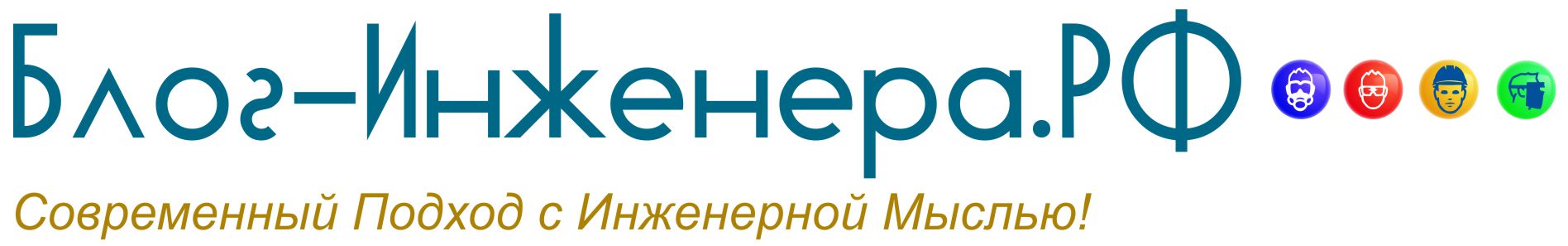 Приказ Роспотребнадзора от 18.09.2017 № 860
«Об утверждении форм проверочных листов (списков контрольных вопросов), используемых должностными лицами территориальных органов Федеральной службы по надзору в сфере защиты прав потребителей и благополучия человека при проведении плановых проверок в рамках осуществления федерального государственного санитарно-эпидемиологического надзора»
Зарегистрировано в Минюсте России 22.12.2017 г. № 49396Зарегистрировано в Минюсте России 22 декабря 2017 г. № 49396ФЕДЕРАЛЬНАЯ СЛУЖБА ПО НАДЗОРУ В СФЕРЕ ЗАЩИТЫПРАВ ПОТРЕБИТЕЛЕЙ И БЛАГОПОЛУЧИЯ ЧЕЛОВЕКАПРИКАЗот 18 сентября 2017 г. № 860ОБ УТВЕРЖДЕНИИ ФОРМ ПРОВЕРОЧНЫХ ЛИСТОВ(СПИСКОВ КОНТРОЛЬНЫХ ВОПРОСОВ), ИСПОЛЬЗУЕМЫХ ДОЛЖНОСТНЫМИЛИЦАМИ ТЕРРИТОРИАЛЬНЫХ ОРГАНОВ ФЕДЕРАЛЬНОЙ СЛУЖБЫПО НАДЗОРУ В СФЕРЕ ЗАЩИТЫ ПРАВ ПОТРЕБИТЕЛЕЙ И БЛАГОПОЛУЧИЯЧЕЛОВЕКА ПРИ ПРОВЕДЕНИИ ПЛАНОВЫХ ПРОВЕРОК В РАМКАХОСУЩЕСТВЛЕНИЯ ФЕДЕРАЛЬНОГО ГОСУДАРСТВЕННОГОСАНИТАРНО-ЭПИДЕМИОЛОГИЧЕСКОГО НАДЗОРАВ соответствии с частью 11.3 статьи 9 Федерального закона от 26.12.2008 № 294-ФЗ "О защите прав юридических лиц и индивидуальных предпринимателей при осуществлении государственного контроля (надзора) и муниципального контроля" (Собрание законодательства Российской Федерации, 2008, № 52, ст. 6249; 2009, № 18, ст. 2140; № 29, ст. 3601; № 48, ст. 5711; № 52, ст. 6441; 2010, № 17, ст. 1988; № 18, ст. 2142; № 31, ст. 4160, ст. 4193, ст. 4196; № 32, ст. 4298; 2011, № 1, ст. 20; № 7, ст. 905; № 17, ст. 2310; № 23, ст. 3263; № 27, ст. 3873, ст. 3880; № 30, ст. 4590; № 48, ст. 6728; 2012, № 19, ст. 2281; № 26, ст. 3446; № 31, ст. 4320, ст. 4322; № 47, ст. 6402;; 2013, № 9, ст. 874; № 27, ст. 3477; № 30, ст. 4041, ст. 4243; № 44, ст. 5633; № 48, ст. 6165; № 49, ст. 6338; № 52, ст. 6961, ст. 6979, ст. 6981; 2014, № 11, ст. 1092, ст. 1098; № 26, ст. 3366; № 30, ст. 4220, ст. 4235, ст. 4243, ст. 4256; № 42, ст. 5615; № 48, ст. 6659; 2015, № 1, ст. 53, ст. 64; ст. 72; ст. 85; № 14, ст. 2022; № 18, ст. 2614; № 27, ст. 3950; № 29, ст. 4339; ст. 4362; ст. 4372; ст. 4389; № 45, ст. 6207; № 48, ст. 6707; 2016, № 11, ст. 1495; № 18, ст. 2503; № 27, ст. 4160, ст. 4164, ст. 4187, ст. 4194, ст. 4210, ст. 4287; № 50, ст. 6975; 2017, № 9, ст. 1276; № 18, ст. 2673), постановлением Правительства Российской Федерации от 13.02.2017 № 177 "Об утверждении общих требований к разработке и утверждению проверочных листов (списков контрольных вопросов)" (Собрание законодательства Российской Федерации, 2017, № 9, ст. 1359) приказываю:1. Утвердить формы проверочных листов (списков основных контрольных вопросов), используемых должностными лицами территориальных органов Федеральной службы по надзору в сфере защиты прав потребителей и благополучия человека при проведении плановых проверок в рамках осуществления федерального государственного санитарно-эпидемиологического надзора:1.1. Форму проверочного листа (списка основных контрольных вопросов) при проведении плановой проверки с целью федерального государственного санитарно-эпидемиологического надзора за соблюдением обязательных требований на предприятиях (объектах) общественного питания (приложение № 1);1.2. Форму проверочного листа (списка основных контрольных вопросов) при проведении плановой проверки с целью федерального государственного санитарно-эпидемиологического надзора за соблюдением обязательных требований на предприятиях торговли (приложение № 2);1.3. Форму проверочного листа (списка основных контрольных вопросов) при проведении плановой проверки с целью федерального государственного санитарно-эпидемиологического надзора за соблюдением обязательных требований в парикмахерских, салонах красоты, соляриях (приложение № 3).2. Контроль за исполнением настоящего приказа оставляю за собой.РуководительА.Ю.ПОПОВАЛокализация: экологическая безопасность на блог-инженера.рфПриложение № 1к приказу Роспотребнадзораот 18.09.2017 № 860ФОРМА                             Проверочный лист           (список основных контрольных вопросов) при проведении          плановой проверки с целью федерального государственного           санитарно-эпидемиологического надзора за соблюдением            обязательных требований на предприятиях (объектах)                           общественного питания    Настоящая   форма   проверочного  листа  (списка  основных  контрольныхвопросов)  применяется  при  проведении должностными лицами территориальныхорганов  Федеральной  службы  по надзору в сфере защиты прав потребителей иблагополучия человека плановых проверок в рамках осуществления федеральногогосударственного   санитарно-эпидемиологического   надзора  за  соблюдениемобязательных требований на предприятиях (объектах) общественного питания.    Предмет  плановой  проверки  ограничивается требованиями, изложенными вформе проверочного листа.    1. Наименование территориального органа Федеральной службы по надзору всфере защиты прав потребителей и благополучия человека:__________________________________________________________________________.    2.  Проверочный  лист утвержден приказом Роспотребнадзора от 18.09.2017№   860   "Об  утверждении  форм  проверочных  листов  (списков контрольныхвопросов),   используемых   должностными   лицами  территориальных  органовФедеральной   службы   по  надзору  в  сфере  защиты  прав  потребителей  иблагополучия   человека   при   проведении   плановых   проверок  в  рамкахосуществления  федерального  государственного санитарно-эпидемиологическогонадзора".    3. Наименование юридического лица, фамилия, имя, отчество (при наличии)индивидуального предпринимателя:__________________________________________________________________________.    4.  Место проведения плановой проверки с заполнением проверочного листаи   (или)   указание  на  используемые  юридическим  лицом,  индивидуальнымпредпринимателем производственные объекты:__________________________________________________________________________.    5.   Реквизиты   распоряжения  или  приказа  руководителя,  заместителяруководителя  территориального органа Федеральной службы по надзору в сферезащиты прав потребителей и благополучия человека о проведении проверки:__________________________________________________________________________. (дата и номер документа, должность, фамилия и инициалы должностного лица,                          подписавшего документ)    6.  Учетный номер проверки и дата присвоения учетного номера проверки ведином реестре проверок:__________________________________________________________________________.    7.  Должность,  фамилия  и  инициалы должностного лица территориальногооргана  Федеральной  службы  по  надзору в сфере защиты прав потребителей иблагополучия   человека,   проводящего  плановую  проверку  и  заполняющегопроверочный лист:__________________________________________________________________________.    8.  Перечень  вопросов,  отражающих содержание обязательных требований,ответы  на которые однозначно свидетельствуют о соблюдении или несоблюденииюридическим лицом, индивидуальным предпринимателем обязательных требований,составляющих предмет проверки:    _________________________________  ___________  _______________ 20__ г.      (инициалы, фамилия, должность     (подпись)        (дата)       представителя проверяемого                субъекта)    _________________________________  ___________  _______________ 20__ г.      (инициалы, фамилия, должность     (подпись)        (дата)     должностного лица, проводящего    плановую проверку и заполняющего           проверочный лист)--------------------------------<1> Указывается: "да", "нет", либо "н/р", если требование на юридическое лицо/индивидуального предпринимателя не распространяется.<2> Собрание законодательства Российской Федерации, 2008, № 52 (ч. 1), ст. 6249; 2017, № 18, ст. 2673.<3> Утверждены постановлением Главного государственного санитарного врача Российской Федерации от 08.11.2001 № 31, зарегистрированным Минюстом России 07.12.2001, регистрационный № 3077, с изменениями, внесенными постановлениями Главного государственного санитарного врача Российской Федерации от 03.04.2003 № 28 (зарегистрировано Минюстом России 23.04.2003, регистрационный № 4447), от 03.05.2007 № 25 (зарегистрировано Минюстом России 07.06.2007, регистрационный № 9614), от 29.12.2010 № 187 (зарегистрировано Минюстом России 17.03.2011, регистрационный № 20156), от 31.03.2011 № 29 (зарегистрировано Минюстом России 06.05.2011, регистрационный № 20690), от 10.06.2016 № 76 (зарегистрировано Минюстом России 22.06.2016, регистрационный № 42606).<4> Утверждены постановлением Главного государственного санитарного врача Российской Федерации от 17.05.2001 № 14, зарегистрированным Минюстом России 18.05.2001, регистрационный № 2711.<5> Утверждены постановлением Главного государственного санитарного врача Российской Федерации от 10.06.2010 № 64, зарегистрированным Минюстом России 15.07.2010, регистрационный № 17833, с изменениями, внесенными постановлением Главного государственного санитарного врача Российской Федерации от 27.12.2010 № 175 (зарегистрировано Минюстом России 28.02.2011, регистрационный № 19948).<6> Собрание законодательства Российской Федерации, 2013, № 8, ст. 721; 2017, № 1 (часть 1), ст. 12.<7> Зарегистрирован Минюстом России 09.04.2015, регистрационный № 36809.<8> Технический регламент Таможенного союза "О безопасности пищевой продукции" (ТР ТС 021/2011), утвержденный Решением Комиссии Таможенного союза от 09.12.2011 № 880 (официальный сайт Комиссии Таможенного союза http://www.tsouz.ru/, 15.12.2011), с изменениями, внесенными решениями Коллегии Евразийской экономической комиссии от 11.06.2013 № 129 (официальный сайт Евразийской экономической комиссии http://www.eurasiancommission.org/, 18.06.2013), от 10.06.2014 № 91 (Официальный сайт Евразийской экономической комиссии http://www.eurasiancommission.org/, 19.06.2014) (далее - ТР ТС 021/2011).<9> Утверждены постановлением Главного государственного санитарного врача Российской Федерации от 30.04.2003 № 80, зарегистрированным Минюстом России 12.05.2003, регистрационный № 4526.<10> Утверждены постановлением Главного государственного санитарного врача Российской Федерации от 17.04.2003 № 53, зарегистрированным Минюстом России 05.05.2003, регистрационный № 4500, с изменениями, внесенными постановлением Главного государственного санитарного врача Российской Федерации от 25.04.2007 № 20 (зарегистрировано Минюстом России 05.06.2007, регистрационный № 9598).<11> Правила обращения с отходами производства и потребления в части осветительных устройств, электрических ламп, ненадлежащие сбор, накопление, использование, обезвреживание, транспортирование и размещение которых может повлечь причинение вреда жизни, здоровью граждан, вреда животным, растениям и окружающей среде, утвержденные постановлением Правительства Российской Федерации от 03.09.2010 № 681 (Собрание законодательства Российской Федерации, 2010, № 37, ст. 4695; 2013, № 40 (часть III), ст. 5086) (далее - Правила, утвержденные постановлением № 681).<12> Утверждены постановление Главного государственного санитарного врача Российской Федерации 07.06.2017 № 83, зарегистрированным Минюстом России 27.09.2017, регистрационный № 48345.<13> Утверждены постановлением Главного государственного санитарного врача Российской Федерации от 25.11.2002 № 40, зарегистрированным Минюстом России 20.12.2002, регистрационный № 4059.<14> Утверждены постановлением Главного государственного санитарного врача Российской Федерации от 26.04.2010 № 36, зарегистрированным Минюстом России 08.06.2010, регистрационный № 17526, с изменениями, внесенными постановлением Главного государственного санитарного врача Российской Федерации от 21.01.2011 № 10 (зарегистрировано Минюстом России 14.03.2011, регистрационный № 20089).<15> Утверждены постановлением Главного государственного санитарного врача Российской Федерации от 26.09.2001 № 24, зарегистрированным Минюстом России 31.10.2001, регистрационный № 3011, с изменениями, внесенными постановлениями Главного государственного санитарного врача Российской Федерации от 07.04.2009 № 20 (зарегистрировано Минюстом России 05.05.2009, регистрационный № 13891), от 25.02.2010 № 10 (зарегистрировано Минюстом России 22.03.2010, регистрационный № 16679), от 28.06.2010 № 74 (зарегистрировано Минюстом России 30.07.2010, регистрационный № 18009).<16> Утверждены постановлением Главного государственного санитарного врача Российской Федерации от 21.06.2016 № 81, зарегистрированным Минюстом России 08.08.2016, регистрационный № 43153.<17> Утверждены постановлением Главного государственного санитарного врача Российской Федерации от 08.04.2003 № 34, зарегистрированным Минюстом России 23.04.2003, регистрационный № 4443, с изменениями, внесенными постановлением Главного государственного санитарного врача Российской Федерации от 15.03.2010 № 20 (зарегистрировано Минюстом России 08.04.2010, регистрационный № 16824).<18> Утверждены постановлением Главного государственного санитарного врача Российской Федерации от 30.04.2003 № 76, зарегистрированным Минюстом России 19.05.2003, регистрационный № 4568, с изменениями, внесенными постановлениями Главного государственного санитарного врача Российской Федерации от 24.12.2003 № 160 (зарегистрировано Минюстом России 22.01.2004, регистрационный № 5465), от 22.08.2006 № 24 (зарегистрировано Минюстом России 14.09.2006, регистрационный № 8248), от 30.07.2007 № 56 (зарегистрировано Минюстом России 06.09.2007, регистрационный № 10110), от 22.01.2009 № 3 (зарегистрировано Минюстом России 17.02.2009, регистрационный № 13378); от 03.09.2009 № 56 (зарегистрировано Минюстом России 13.10.2009, регистрационный № 15014), от 25.10.2010 № 137 (зарегистрировано Минюстом России 11.11.2010, регистрационный № 18939); от 12.07.2011 № 96 (зарегистрировано Минюстом России 28.09.2011, регистрационный номер 21913), от 16.09.2013 № 48 (зарегистрировано Минюстом России 15.10.2013, регистрационный № 30186), от 29.06.2017 № 91 (зарегистрировано Минюстом России 15.08.2017, регистрационный № 47777).<19> Утверждены постановлением Главного государственного санитарного врача Российской Федерации от 19.12.2007 № 89, зарегистрированным Минюстом России 21.01.2008, регистрационный № 10920, с изменениями, внесенными постановлениями Главного государственного санитарного врача Российской Федерации от 22.01.2009 № 2 (зарегистрировано Минюстом России 16.02.2009, регистрационный № 13345), от 03.09.2009 № 55 (зарегистрировано Минюстом России 13.10.2009, регистрационный № 15013), от 02.08.2010 № 94 (зарегистрировано Минюстом России 08.09.2010, регистрационный № 18385), от 15.11.2013 № 61 (зарегистрировано Минюстом России 24.12.2013, регистрационный № 30757), от 21.10.2016 № 161 (зарегистрировано Минюстом России 09.11.2016, регистрационный № 44278).<20> Утверждены постановлением Главного государственного санитарного врача Российской Федерации от 22.09.2014 № 58, зарегистрированным Минюстом России 26.02.2015, регистрационный № 36212.<21> Утверждены постановлением Главного государственного санитарного врача Российской Федерации от 09.06.2003 № 131, зарегистрированным Минюстом России 19.06.2003, регистрационный № 4757.<22> Собрание законодательства Российской Федерации, 1998, № 26, ст. 3009; 2017, № 1 (часть I), ст. 27.<23> Утверждены постановлением Главного государственного санитарного врача Российской Федерации от 09.10.2013 № 53, зарегистрированным Минюстом России 14.03.2014 № 31602.<24> Приказ Минздравсоцразвития России от 12.04.2011 № 302н "Об утверждении перечней вредных и (или) опасных производственных факторов и работ, при выполнении которых проводятся обязательные предварительные и периодические медицинские осмотры (обследования), и Порядка проведения обязательных предварительных и периодических медицинских осмотров (обследований) работников, занятых на тяжелых работах и на работах с вредными и (или) опасными условиями труда" (зарегистрирован Минюстом России 21.10.2011, регистрационный № 22111, с изменениями, внесенными приказами Минздрава России от 15.05.2013 № 296н (зарегистрирован Минюстом России 03.07.2013, регистрационный № 28970), от 05.12.2014 № 801н (зарегистрирован Минюстом России 03.02.2015, регистрационный № 35848) (далее - приказ Минздравсоцразвития России № 302н).<25> Утверждены постановлением Главного государственного санитарного врача Российской Федерации от 16.12.2013 № 65, зарегистрированным Минюстом России 16.04.2014, регистрационный № 32001.<26> Федеральный закон от 17.09.1998 № 157-ФЗ "Об иммунопрофилактике инфекционных болезней" (Собрание законодательства Российской Федерации, 1998, № 38, ст. 4736; 2015, № 14, ст. 2008) (далее - Федеральный закон № 157-ФЗ).<27> Утверждены постановлением Главного государственного санитарного врача Российской Федерации от 22.10.2013 № 57, зарегистрированным Минюстом России 20.01.2014, регистрационный № 31053.<28> Федеральный закон от 30.03.1999 № 52-ФЗ "О санитарно-эпидемиологическом благополучии населения" (Собрание законодательства Российской Федерации, 1999, № 14, ст. 1650; 2017, № 31 (часть I), ст. 4770) (далее - Федеральный закон № 52-ФЗ).<29> Утверждены постановлением Главного государственного санитарного врача Российской Федерации от 22.05.2003 № 98, зарегистрированным Минюстом России 06.06.2003, регистрационный № 4654.<30> Утверждены постановлением Главного государственного санитарного врача Российской Федерации от 13.07.2001 № 18, зарегистрированным Минюстом России 30.10.2001, регистрационный № 3000, с изменениями, внесенными постановлением Главного государственного санитарного врача Российской Федерации от 27.03.2007 № 13 (зарегистрировано Минюстом России 26.04.2007, регистрационный № 9357).<31> Утверждены постановлением Главного государственного санитарного врача Российской Федерации от 27.12.2013 № 73, зарегистрированным Минюстом России 18.04.2014, регистрационный № 32024, с изменениями, внесенными постановлением Главного государственного санитарного врача Российской Федерации от 22.03.2017 № 38 (зарегистрировано Минюстом России 11.04.2017, регистрационный № 46337).<32> Утвержден Решением Совета Евразийской экономической комиссии от 12.11.2014 № 107 (официальный сайт Евразийской экономической комиссии http://www.eurasiancommission.org/, 10.12.2014).<33> Собрание законодательства Российской Федерации, 2008, № 52 (ч. 1), ст. 6223.<34> Федеральный закон от 22.11.1995 № 171-ФЗ "О государственном регулировании производства и оборота этилового спирта, алкогольной и спиртосодержащей продукции и об ограничении потребления (распития) алкогольной продукции" (Собрание законодательства Российской Федерации, 1995, № 48, ст. 4553; 2017, № 31 (часть I), ст. 4827) (далее - Федеральный закон № 171-ФЗ).<35> Утверждены постановлением Главного государственного санитарного врача Российской Федерации от 22.10.2013 № 60, зарегистрированным Минюстом России 06.05.2014, регистрационный № 32182.<36> Утверждены постановлением Главного государственного санитарного врача Российской Федерации от 09.10.2013 № 54, зарегистрированным Минюстом России 20.05.2014, регистрационный № 32331.Приложение № 2к приказу Роспотребнадзораот 18.09.2017 № 860ФОРМА                             Проверочный лист           (список основных контрольных вопросов) при проведении          плановой проверки с целью федерального государственного           санитарно-эпидемиологического надзора за соблюдением             обязательных требований на предприятиях торговли    Настоящая   форма   проверочного  листа  (списка  основных  контрольныхвопросов)  применяется  при  проведении должностными лицами территориальныхорганов  Федеральной  службы  по надзору в сфере защиты прав потребителей иблагополучия человека плановых проверок в рамках осуществления федеральногогосударственного   санитарно-эпидемиологического   надзора  за  соблюдениемобязательных требований на предприятиях торговли.    Предмет  плановой  проверки  ограничивается требованиями, изложенными вформе проверочного листа.    1. Наименование территориального органа Федеральной службы по надзору всфере защиты прав потребителей и благополучия человека:__________________________________________________________________________.    2.  Проверочный  лист утвержден приказом Роспотребнадзора от 18.09.2017№   860   "Об  утверждении  форм  проверочных  листов  (списков контрольныхвопросов),   используемых   должностными   лицами  территориальных  органовФедеральной   службы   по  надзору  в  сфере  защиты  прав  потребителей  иблагополучия   человека   при   проведении   плановых   проверок  в  рамкахосуществления  федерального  государственного санитарно-эпидемиологическогонадзора".    3. Наименование юридического лица, фамилия, имя, отчество (при наличии)индивидуального предпринимателя:__________________________________________________________________________.    4.  Место проведения плановой проверки с заполнением проверочного листаи   (или)   указание  на  используемые  юридическим  лицом,  индивидуальнымпредпринимателем производственные объекты:__________________________________________________________________________.    5.   Реквизиты   распоряжения  или  приказа  руководителя,  заместителяруководителя  территориального органа Федеральной службы по надзору в сферезащиты прав потребителей и благополучия человека о проведении проверки:__________________________________________________________________________. (дата и номер документа, должность, фамилия и инициалы должностного лица,                          подписавшего документ)    6.  Учетный номер проверки и дата присвоения учетного номера проверки ведином реестре проверок:__________________________________________________________________________.    7.  Должность,  фамилия  и  инициалы должностного лица территориальногооргана  Федеральной  службы  по  надзору в сфере защиты прав потребителей иблагополучия   человека,   проводящего  плановую  проверку  и  заполняющегопроверочный лист:__________________________________________________________________________.    8.  Перечень  вопросов,  отражающих содержание обязательных требований,ответы  на которые однозначно свидетельствуют о соблюдении или несоблюденииюридическим лицом, индивидуальным предпринимателем обязательных требований,составляющих предмет проверки:    _________________________________  ___________  _______________ 20__ г.      (инициалы, фамилия, должность     (подпись)       (дата)       представителя проверяемого                субъекта)    _________________________________  ___________  _______________ 20__ г.      (инициалы, фамилия, должность     (подпись)       (дата)     должностного лица, проводящего    плановую проверку и заполняющего           проверочный лист)--------------------------------<37> Утверждены постановлением Главного государственного санитарного врача Российской Федерации от 07.09.2001 № 23, зарегистрированным Минюстом России от 28.09.2001, регистрационный № 2956, с изменениями, внесенными постановлением Главного государственного санитарного врача Российской Федерации от 03.05.2007 № 26 (зарегистрировано Минюстом России 07.06.2007, регистрационный № 9612).<38> Утверждены постановлением Главного государственного санитарного врача Российской Федерации от 26.04.2010 № 37, зарегистрированным Минюстом России от 02.06.2010, регистрационный № 17448.<39> Утвержден Решением Комиссии Таможенного союза от 09.12.2011 № 881 (официальный сайт Комиссии Таможенного союза http://www.tsouz.ru/, 15.12.2011).Приложение № 3к приказу Роспотребнадзораот 18.09.2017 № 860ФОРМА                             Проверочный лист           (список основных контрольных вопросов) при проведении          плановой проверки с целью федерального государственного           санитарно-эпидемиологического надзора за соблюдением                 обязательных требований в парикмахерских,                         салонах красоты, соляриях    Настоящая   форма   проверочного  листа  (списка  основных  контрольныхвопросов)  применяется  при  проведении должностными лицами территориальныхорганов  Федеральной  службы  по надзору в сфере защиты прав потребителей иблагополучия человека плановых проверок в рамках осуществления федеральногогосударственного   санитарно-эпидемиологического   надзора  за  соблюдениемобязательных требований в парикмахерских, салонах красоты, соляриях.    Предмет  плановой  проверки  ограничивается требованиями, изложенными вформе проверочного листа.    1. Наименование территориального органа Федеральной службы по надзору всфере защиты прав потребителей и благополучия человека:__________________________________________________________________________.    2.  Проверочный  лист утвержден приказом Роспотребнадзора от 18.09.2017№   860   "Об  утверждении  форм  проверочных  листов  (списков контрольныхвопросов),   используемых   должностными   лицами  территориальных  органовФедеральной   службы   по  надзору  в  сфере  защиты  прав  потребителей  иблагополучия   человека   при   проведении   плановых   проверок  в  рамкахосуществления  федерального  государственного санитарно-эпидемиологическогонадзора".    3. Наименование юридического лица, фамилия, имя, отчество (при наличии)индивидуального предпринимателя:__________________________________________________________________________.    4.  Место проведения плановой проверки с заполнением проверочного листаи   (или)   указание  на  используемые  юридическим  лицом,  индивидуальнымпредпринимателем  производственные  объекты:__________________________________________________________________________.    5.   Реквизиты   распоряжения  или  приказа  руководителя,  заместителяруководителя  территориального органа Федеральной службы по надзору в сферезащиты прав потребителей и благополучия человека о проведении проверки:__________________________________________________________________________. (дата и номер документа, должность, фамилия и инициалы должностного лица,                          подписавшего документ)    6.  Учетный номер проверки и дата присвоения учетного номера проверки ведином реестре проверок:__________________________________________________________________________.    7.  Должность,  фамилия  и  инициалы должностного лица территориальногооргана  Федеральной  службы  по  надзору в сфере защиты прав потребителей иблагополучия   человека,   проводящего  плановую  проверку  и  заполняющегопроверочный лист:__________________________________________________________________________.    8.  Перечень  вопросов,  отражающих содержание обязательных требований,ответы  на которые однозначно свидетельствуют о соблюдении или несоблюденииюридическим лицом, индивидуальным предпринимателем обязательных требований,составляющих предмет проверки:    _________________________________  ___________  _______________ 20__ г.      (инициалы, фамилия, должность     (подпись)        (дата)       представителя проверяемого                субъекта)    _________________________________  ___________  _______________ 20__ г.      (инициалы, фамилия, должность     (подпись)        (дата)     должностного лица, проводящего    плановую проверку и заполняющего           проверочный лист)--------------------------------<40> Утверждены постановлением Главного государственного санитарного врача Российской Федерации от 18.05.2010 № 59, зарегистрированным Минюстом России 06.07.2010, регистрационный № 17694, с изменениями, внесенными постановлениями Главного государственного санитарного врача Российской Федерации от 27.01.2014 № 4 (зарегистрировано Минюстом России 04.03.2014, регистрационный № 31499), от 10.06.2016 № 76 (зарегистрировано Минюстом России 22.06.2016 № 42606).<41> Утвержден Решением Комиссии Таможенного союза от 23.09.2011 № 799 (официальный сайт Комиссии Таможенного союза http://www.tsouz.ru/, 30.09.2011), с изменениями внесенными Решениями Коллегии Евразийской экономической комиссии от 22.06.2012 № 91 (официальный сайт Комиссии Таможенного союза http://www.tsouz.ru/, 26.06.2012), от 23.08.2012 № 139 (официальный сайт Евразийской экономической комиссии http://www.tsouz.ru/, 23.08.2012), от 12.03.2014 № 42 (официальный сайт Евразийской экономической комиссии http://www.eurasiancommission.org/, 12.03.2014), от 18.08.2015 № 95 (официальный сайт Евразийского экономического союза http://www.eaeunion.org/, 20.08.2015), Решением Совета Евразийской экономической комиссии от 02.12.2015 № 91 (официальный сайт Евразийского экономического союза http://www.eaeunion.org/, 25.01.2016), Решениями Коллегии Евразийской экономической комиссии от 17.05.2016 № 46 (официальный сайт Евразийского экономического союза http://www.eaeunion.org/, 18.05.2016), от 29.08.2017 № 110 (официальный сайт Евразийского экономического союза http://www.eaeunion.org/, 31.08.2017).<42> Приказ Минздрава России от 21.03.2014 № 125н "Об утверждении национального календаря профилактических прививок и календаря профилактических прививок по эпидемическим показаниям" (зарегистрирован Минюстом России 25.04.2014, регистрационный № 32115, с изменениями внесенными приказами Минздрава России от 16.06.2016 № 370н (зарегистрирован в Минюсте России 04.07.2016, регистрационный № 42728), от 13.04.2017 № 175н (зарегистрирован в Минюсте России 17.05.2017, регистрационный № 46745).<43> Утверждены постановлением Главного государственного санитарного врача Российской Федерации от 11.01.2011 № 1, зарегистрированным Минюстом России 24.03.2011, регистрационный № 20263, с изменениями внесенными постановлением Главного государственного санитарного врача Российской Федерации от 21.07.2016 № 95 (зарегистрировано Минюстом России 20.10.2016, регистрационный № 44101).<44> Приказ Минздрава России от 29.06.2000 № 229 "О профессиональной гигиенической подготовке и аттестации должностных лиц и работников организаций" (зарегистрирован Минюстом России 20.07.2000, регистрационный № 2321).<45> Зарегистрирован Минюстом России 02.07.2014, регистрационный номер № 32938.<46> Утверждены постановлением Главного государственного санитарного врача Российской Федерации от 28.02.2008 № 14, зарегистрированным Минюстом России 26.03.2008, регистрационный № 11411.	Локализация: экологическая безопасность на блог-инженера.рф№Вопросы, отражающие содержание обязательных требованийОтветы на вопросы <1>Реквизиты нормативных правовых актов, с указанием их структурных единиц, которыми установлены обязательные требования1. Общие требования1. Общие требования1. Общие требования1. Общие требования1.1Представлено ли юридическим лицом или индивидуальным предпринимателем уведомление в органы Роспотребнадзора о начале осуществления предпринимательской деятельности?статья 8 Федерального закона от 26.12.2008 № 294-ФЗ "О защите прав юридических лиц и индивидуальных предпринимателей при осуществлении государственного контроля (надзора) и муниципального контроля" <2> (далее - Федеральный закон № 294-ФЗ)2. Требования к размещению2. Требования к размещению2. Требования к размещению2. Требования к размещению2.1Соблюдаются ли в помещениях жилых, общественных зданий и на территории жилой застройки (при размещении предприятия (объекта) общественного питания в пристроенных, встроенно-пристроенных к жилым и общественным зданиям, в нежилых этажах жилых зданий, в общественных зданиях) гигиенические нормативы:пункт 2.2 СП 2.3.6.1079-01 "Санитарно-эпидемиологические требования к организациям общественного питания, изготовлению и оборотоспособности в них пищевых продуктов и продовольственного сырья" <3> (далее - СП 2.3.6.1079-01);пункт 2 СанПиН 2.1.6.1032-01 "Гигиенические требования к обеспечению качества атмосферного воздуха населенных мест" <4>;главы IV, VI СанПиН 2.1.2.2645-10 "Санитарно-эпидемиологические требования к условиям проживания в жилых зданиях и помещениях" <5> (далее - СанПиН 2.1.2.2645-10)2.1- уровней шума;пункт 2.2 СП 2.3.6.1079-01 "Санитарно-эпидемиологические требования к организациям общественного питания, изготовлению и оборотоспособности в них пищевых продуктов и продовольственного сырья" <3> (далее - СП 2.3.6.1079-01);пункт 2 СанПиН 2.1.6.1032-01 "Гигиенические требования к обеспечению качества атмосферного воздуха населенных мест" <4>;главы IV, VI СанПиН 2.1.2.2645-10 "Санитарно-эпидемиологические требования к условиям проживания в жилых зданиях и помещениях" <5> (далее - СанПиН 2.1.2.2645-10)- инфразвука;пункт 2.2 СП 2.3.6.1079-01 "Санитарно-эпидемиологические требования к организациям общественного питания, изготовлению и оборотоспособности в них пищевых продуктов и продовольственного сырья" <3> (далее - СП 2.3.6.1079-01);пункт 2 СанПиН 2.1.6.1032-01 "Гигиенические требования к обеспечению качества атмосферного воздуха населенных мест" <4>;главы IV, VI СанПиН 2.1.2.2645-10 "Санитарно-эпидемиологические требования к условиям проживания в жилых зданиях и помещениях" <5> (далее - СанПиН 2.1.2.2645-10)- вибрации;пункт 2.2 СП 2.3.6.1079-01 "Санитарно-эпидемиологические требования к организациям общественного питания, изготовлению и оборотоспособности в них пищевых продуктов и продовольственного сырья" <3> (далее - СП 2.3.6.1079-01);пункт 2 СанПиН 2.1.6.1032-01 "Гигиенические требования к обеспечению качества атмосферного воздуха населенных мест" <4>;главы IV, VI СанПиН 2.1.2.2645-10 "Санитарно-эпидемиологические требования к условиям проживания в жилых зданиях и помещениях" <5> (далее - СанПиН 2.1.2.2645-10)- электромагнитных полей;пункт 2.2 СП 2.3.6.1079-01 "Санитарно-эпидемиологические требования к организациям общественного питания, изготовлению и оборотоспособности в них пищевых продуктов и продовольственного сырья" <3> (далее - СП 2.3.6.1079-01);пункт 2 СанПиН 2.1.6.1032-01 "Гигиенические требования к обеспечению качества атмосферного воздуха населенных мест" <4>;главы IV, VI СанПиН 2.1.2.2645-10 "Санитарно-эпидемиологические требования к условиям проживания в жилых зданиях и помещениях" <5> (далее - СанПиН 2.1.2.2645-10)- предельно допустимых концентраций загрязняющих веществ в атмосферном воздухе населенных мест?пункт 2.2 СП 2.3.6.1079-01 "Санитарно-эпидемиологические требования к организациям общественного питания, изготовлению и оборотоспособности в них пищевых продуктов и продовольственного сырья" <3> (далее - СП 2.3.6.1079-01);пункт 2 СанПиН 2.1.6.1032-01 "Гигиенические требования к обеспечению качества атмосферного воздуха населенных мест" <4>;главы IV, VI СанПиН 2.1.2.2645-10 "Санитарно-эпидемиологические требования к условиям проживания в жилых зданиях и помещениях" <5> (далее - СанПиН 2.1.2.2645-10)2.2Имеются ли входы, изолированные от жилой части здания, при расположении предприятия (объекта) общественного питания в жилом здании?пункт 2.2 СП 2.3.6.1079-012.3Соблюдается ли запрет на осуществление приема продовольственного сырья и пищевых продуктов со стороны двора жилого дома, где расположены окна и входы в квартиры?пункт 2.2 СП 2.3.6.1079-012.4Соблюдается ли предприятием (объектом) общественного питания запрет:пункт 2.5 СП 2.3.6.1079-01;статьи 12, 21 Федерального закона от 23.02.2013 № 15-ФЗ "Об охране здоровья граждан от воздействия окружающего табачного дыма и последствий потребления табака" <6> (далее - Федеральный закон № 15-ФЗ);приказ Минстроя России и Минздрава России от 28.11.2014 № 756/пр/786н "О требованиях к выделению и оснащению специальных мест на открытом воздухе для курения табака, к выделению и оборудованию изолированных помещений для курения табака" <7>2.4- на размещение на предприятии (объекте) общественного питания помещений под жилье;пункт 2.5 СП 2.3.6.1079-01;статьи 12, 21 Федерального закона от 23.02.2013 № 15-ФЗ "Об охране здоровья граждан от воздействия окружающего табачного дыма и последствий потребления табака" <6> (далее - Федеральный закон № 15-ФЗ);приказ Минстроя России и Минздрава России от 28.11.2014 № 756/пр/786н "О требованиях к выделению и оснащению специальных мест на открытом воздухе для курения табака, к выделению и оборудованию изолированных помещений для курения табака" <7>2.4- на осуществление работ и услуг, не связанных с деятельностью данного предприятия (объекта) общественного питания;пункт 2.5 СП 2.3.6.1079-01;статьи 12, 21 Федерального закона от 23.02.2013 № 15-ФЗ "Об охране здоровья граждан от воздействия окружающего табачного дыма и последствий потребления табака" <6> (далее - Федеральный закон № 15-ФЗ);приказ Минстроя России и Минздрава России от 28.11.2014 № 756/пр/786н "О требованиях к выделению и оснащению специальных мест на открытом воздухе для курения табака, к выделению и оборудованию изолированных помещений для курения табака" <7>2.4- на содержание на предприятии (объекте) общественного питания домашних животных и птицы;пункт 2.5 СП 2.3.6.1079-01;статьи 12, 21 Федерального закона от 23.02.2013 № 15-ФЗ "Об охране здоровья граждан от воздействия окружающего табачного дыма и последствий потребления табака" <6> (далее - Федеральный закон № 15-ФЗ);приказ Минстроя России и Минздрава России от 28.11.2014 № 756/пр/786н "О требованиях к выделению и оснащению специальных мест на открытом воздухе для курения табака, к выделению и оборудованию изолированных помещений для курения табака" <7>2.4- на нахождение в производственных и складских помещениях посторонних лиц;пункт 2.5 СП 2.3.6.1079-01;статьи 12, 21 Федерального закона от 23.02.2013 № 15-ФЗ "Об охране здоровья граждан от воздействия окружающего табачного дыма и последствий потребления табака" <6> (далее - Федеральный закон № 15-ФЗ);приказ Минстроя России и Минздрава России от 28.11.2014 № 756/пр/786н "О требованиях к выделению и оснащению специальных мест на открытом воздухе для курения табака, к выделению и оборудованию изолированных помещений для курения табака" <7>2.4- на курение в необорудованных местах?пункт 2.5 СП 2.3.6.1079-01;статьи 12, 21 Федерального закона от 23.02.2013 № 15-ФЗ "Об охране здоровья граждан от воздействия окружающего табачного дыма и последствий потребления табака" <6> (далее - Федеральный закон № 15-ФЗ);приказ Минстроя России и Минздрава России от 28.11.2014 № 756/пр/786н "О требованиях к выделению и оснащению специальных мест на открытом воздухе для курения табака, к выделению и оборудованию изолированных помещений для курения табака" <7>2.5Обеспечены ли условия для сбора мусора и пищевых отходов:пункты 2.6, 9.13 СП 2.3.6.1079-01;статья 16 технического регламента <8>;СанПиН 2.1.7.1322-03 "Гигиенические требования к размещению и обезвреживанию отходов производства и потребления" <9> (далее - СанПиН 2.1.7.1322-03);СанПиН 2.1.7.1287-03 "Санитарно-эпидемиологические требования к качеству почвы" <10> (далее - СанПиН 2.1.7.1287-03);пункты 1, 3, 5, 6, 9 - 18 Правил <11>;пункты 4.4, 4.5 СанПиН 3.5.2.3472-17 "Санитарно-гигиенические требования к организации и проведению дезинсекционныхмероприятий в борьбе с членистоногими, имеющими эпидемиологическое и санитарно-гигиеническое значение" <12> (далее - СанПиН 3.5.2.3472-17)2.5- по их сбору в раздельные контейнеры с крышками или в другие специальные закрытые конструкции;пункты 2.6, 9.13 СП 2.3.6.1079-01;статья 16 технического регламента <8>;СанПиН 2.1.7.1322-03 "Гигиенические требования к размещению и обезвреживанию отходов производства и потребления" <9> (далее - СанПиН 2.1.7.1322-03);СанПиН 2.1.7.1287-03 "Санитарно-эпидемиологические требования к качеству почвы" <10> (далее - СанПиН 2.1.7.1287-03);пункты 1, 3, 5, 6, 9 - 18 Правил <11>;пункты 4.4, 4.5 СанПиН 3.5.2.3472-17 "Санитарно-гигиенические требования к организации и проведению дезинсекционныхмероприятий в борьбе с членистоногими, имеющими эпидемиологическое и санитарно-гигиеническое значение" <12> (далее - СанПиН 3.5.2.3472-17)2.5- по соблюдению санитарных разрывов от места сбора мусора организации до жилых домов, площадок для игр и отдыха;пункты 2.6, 9.13 СП 2.3.6.1079-01;статья 16 технического регламента <8>;СанПиН 2.1.7.1322-03 "Гигиенические требования к размещению и обезвреживанию отходов производства и потребления" <9> (далее - СанПиН 2.1.7.1322-03);СанПиН 2.1.7.1287-03 "Санитарно-эпидемиологические требования к качеству почвы" <10> (далее - СанПиН 2.1.7.1287-03);пункты 1, 3, 5, 6, 9 - 18 Правил <11>;пункты 4.4, 4.5 СанПиН 3.5.2.3472-17 "Санитарно-гигиенические требования к организации и проведению дезинсекционныхмероприятий в борьбе с членистоногими, имеющими эпидемиологическое и санитарно-гигиеническое значение" <12> (далее - СанПиН 3.5.2.3472-17)2.5- по своевременности вывоза мусора;пункты 2.6, 9.13 СП 2.3.6.1079-01;статья 16 технического регламента <8>;СанПиН 2.1.7.1322-03 "Гигиенические требования к размещению и обезвреживанию отходов производства и потребления" <9> (далее - СанПиН 2.1.7.1322-03);СанПиН 2.1.7.1287-03 "Санитарно-эпидемиологические требования к качеству почвы" <10> (далее - СанПиН 2.1.7.1287-03);пункты 1, 3, 5, 6, 9 - 18 Правил <11>;пункты 4.4, 4.5 СанПиН 3.5.2.3472-17 "Санитарно-гигиенические требования к организации и проведению дезинсекционныхмероприятий в борьбе с членистоногими, имеющими эпидемиологическое и санитарно-гигиеническое значение" <12> (далее - СанПиН 3.5.2.3472-17)2.5- по выделению места для мытья тары для пищевых отходов;пункты 2.6, 9.13 СП 2.3.6.1079-01;статья 16 технического регламента <8>;СанПиН 2.1.7.1322-03 "Гигиенические требования к размещению и обезвреживанию отходов производства и потребления" <9> (далее - СанПиН 2.1.7.1322-03);СанПиН 2.1.7.1287-03 "Санитарно-эпидемиологические требования к качеству почвы" <10> (далее - СанПиН 2.1.7.1287-03);пункты 1, 3, 5, 6, 9 - 18 Правил <11>;пункты 4.4, 4.5 СанПиН 3.5.2.3472-17 "Санитарно-гигиенические требования к организации и проведению дезинсекционныхмероприятий в борьбе с членистоногими, имеющими эпидемиологическое и санитарно-гигиеническое значение" <12> (далее - СанПиН 3.5.2.3472-17)2.5- по проведению дезинфекции емкостей и площадок?пункты 2.6, 9.13 СП 2.3.6.1079-01;статья 16 технического регламента <8>;СанПиН 2.1.7.1322-03 "Гигиенические требования к размещению и обезвреживанию отходов производства и потребления" <9> (далее - СанПиН 2.1.7.1322-03);СанПиН 2.1.7.1287-03 "Санитарно-эпидемиологические требования к качеству почвы" <10> (далее - СанПиН 2.1.7.1287-03);пункты 1, 3, 5, 6, 9 - 18 Правил <11>;пункты 4.4, 4.5 СанПиН 3.5.2.3472-17 "Санитарно-гигиенические требования к организации и проведению дезинсекционныхмероприятий в борьбе с членистоногими, имеющими эпидемиологическое и санитарно-гигиеническое значение" <12> (далее - СанПиН 3.5.2.3472-17)3. Требования к водоснабжению и канализации3. Требования к водоснабжению и канализации3. Требования к водоснабжению и канализации3. Требования к водоснабжению и канализации3.1Оборудовано ли предприятие (объект) общественного питания системами внутреннего водопровода и канализации?пункты 3.1, 16.3, 17.3 СП 2.3.6.1079-01;статья 12 ТР ТС 021/20113.2Соответствуют ли источники нецентрализованного водоснабжения (при их наличии) требованиям:пункты 3.1, 3.2 СП 2.3.6.1079-01;СанПиН 2.1.4.1175-02 "Гигиенические требования к качеству воды нецентрализованного водоснабжения. Санитарная охрана источников" <13> (далее - СанПиН 2.1.4.1175-02)3.2- по обустройству;пункты 3.1, 3.2 СП 2.3.6.1079-01;СанПиН 2.1.4.1175-02 "Гигиенические требования к качеству воды нецентрализованного водоснабжения. Санитарная охрана источников" <13> (далее - СанПиН 2.1.4.1175-02)3.2- по качеству воды;пункты 3.1, 3.2 СП 2.3.6.1079-01;СанПиН 2.1.4.1175-02 "Гигиенические требования к качеству воды нецентрализованного водоснабжения. Санитарная охрана источников" <13> (далее - СанПиН 2.1.4.1175-02)3.2- по обустройству зон санитарной охраны источника водоснабжения?пункты 3.1, 3.2 СП 2.3.6.1079-01;СанПиН 2.1.4.1175-02 "Гигиенические требования к качеству воды нецентрализованного водоснабжения. Санитарная охрана источников" <13> (далее - СанПиН 2.1.4.1175-02)3.3Соответствует ли гигиеническим требованиям качество воды в системах водоснабжения:пункт 3.2, 16.3, 17.3, 17.4 СП 2.3.6.1079-01; пункты 8.1 - 8.7 СП 3.1.7.2616-10 "Профилактика сальмонеллеза" <14> (далее - СП 3.1.7.2616-10);пункты 3.1 - 3.6.1 СанПиН 2.1.4.1074-01 "Питьевая вода. Гигиенические требования к качеству воды централизованных систем питьевого водоснабжения. Контроль качества.Гигиенические требования к обеспечению безопасности систем горячего водоснабжения" <15> (далее - СанПиН 2.1.4.1074-01);статья 12 ТР ТС 021/20113.3- по результатам производственного контроля - по микробиологическим и паразитологическим показателям;пункт 3.2, 16.3, 17.3, 17.4 СП 2.3.6.1079-01; пункты 8.1 - 8.7 СП 3.1.7.2616-10 "Профилактика сальмонеллеза" <14> (далее - СП 3.1.7.2616-10);пункты 3.1 - 3.6.1 СанПиН 2.1.4.1074-01 "Питьевая вода. Гигиенические требования к качеству воды централизованных систем питьевого водоснабжения. Контроль качества.Гигиенические требования к обеспечению безопасности систем горячего водоснабжения" <15> (далее - СанПиН 2.1.4.1074-01);статья 12 ТР ТС 021/20113.3- по результатам производственного контроля - по химическому составу;пункт 3.2, 16.3, 17.3, 17.4 СП 2.3.6.1079-01; пункты 8.1 - 8.7 СП 3.1.7.2616-10 "Профилактика сальмонеллеза" <14> (далее - СП 3.1.7.2616-10);пункты 3.1 - 3.6.1 СанПиН 2.1.4.1074-01 "Питьевая вода. Гигиенические требования к качеству воды централизованных систем питьевого водоснабжения. Контроль качества.Гигиенические требования к обеспечению безопасности систем горячего водоснабжения" <15> (далее - СанПиН 2.1.4.1074-01);статья 12 ТР ТС 021/20113.3- по результатам производственного контроля - по органолептическим свойствам;пункт 3.2, 16.3, 17.3, 17.4 СП 2.3.6.1079-01; пункты 8.1 - 8.7 СП 3.1.7.2616-10 "Профилактика сальмонеллеза" <14> (далее - СП 3.1.7.2616-10);пункты 3.1 - 3.6.1 СанПиН 2.1.4.1074-01 "Питьевая вода. Гигиенические требования к качеству воды централизованных систем питьевого водоснабжения. Контроль качества.Гигиенические требования к обеспечению безопасности систем горячего водоснабжения" <15> (далее - СанПиН 2.1.4.1074-01);статья 12 ТР ТС 021/20113.3- по результатам производственного контроля - по показателям радиационной безопасности;пункт 3.2, 16.3, 17.3, 17.4 СП 2.3.6.1079-01; пункты 8.1 - 8.7 СП 3.1.7.2616-10 "Профилактика сальмонеллеза" <14> (далее - СП 3.1.7.2616-10);пункты 3.1 - 3.6.1 СанПиН 2.1.4.1074-01 "Питьевая вода. Гигиенические требования к качеству воды централизованных систем питьевого водоснабжения. Контроль качества.Гигиенические требования к обеспечению безопасности систем горячего водоснабжения" <15> (далее - СанПиН 2.1.4.1074-01);статья 12 ТР ТС 021/20113.3- по результатам лабораторного контроля в период проведения надзорных мероприятий - по микробиологическим и паразитологическим показателям;пункт 3.2, 16.3, 17.3, 17.4 СП 2.3.6.1079-01; пункты 8.1 - 8.7 СП 3.1.7.2616-10 "Профилактика сальмонеллеза" <14> (далее - СП 3.1.7.2616-10);пункты 3.1 - 3.6.1 СанПиН 2.1.4.1074-01 "Питьевая вода. Гигиенические требования к качеству воды централизованных систем питьевого водоснабжения. Контроль качества.Гигиенические требования к обеспечению безопасности систем горячего водоснабжения" <15> (далее - СанПиН 2.1.4.1074-01);статья 12 ТР ТС 021/20113.3- по результатам лабораторного контроля в период проведения надзорных мероприятий - по химическому составу;пункт 3.2, 16.3, 17.3, 17.4 СП 2.3.6.1079-01; пункты 8.1 - 8.7 СП 3.1.7.2616-10 "Профилактика сальмонеллеза" <14> (далее - СП 3.1.7.2616-10);пункты 3.1 - 3.6.1 СанПиН 2.1.4.1074-01 "Питьевая вода. Гигиенические требования к качеству воды централизованных систем питьевого водоснабжения. Контроль качества.Гигиенические требования к обеспечению безопасности систем горячего водоснабжения" <15> (далее - СанПиН 2.1.4.1074-01);статья 12 ТР ТС 021/20113.3- по результатам лабораторного контроля в период проведения надзорных мероприятий - по показателям радиационной безопасности?пункт 3.2, 16.3, 17.3, 17.4 СП 2.3.6.1079-01; пункты 8.1 - 8.7 СП 3.1.7.2616-10 "Профилактика сальмонеллеза" <14> (далее - СП 3.1.7.2616-10);пункты 3.1 - 3.6.1 СанПиН 2.1.4.1074-01 "Питьевая вода. Гигиенические требования к качеству воды централизованных систем питьевого водоснабжения. Контроль качества.Гигиенические требования к обеспечению безопасности систем горячего водоснабжения" <15> (далее - СанПиН 2.1.4.1074-01);статья 12 ТР ТС 021/20113.4Обеспечено ли предприятие (объект) общественного питания достаточным количеством холодной и горячей воды для изготовления безопасной пищевой продукции?пункт 3.3 СП 2.3.6.1079-01; статья 12 ТР ТС 021/20113.5Оборудованы ли все производственные цеха раковинами с подводкой горячей и холодной воды?пункт 3.3 СП 2.3.6.1079-013.6Соответствует ли горячая вода в точке разбора требованиям к температуре (не ниже 65 °C)?пункт 3.3 СП 2.3.6.1079-013.7Соблюдается ли запрет на использование горячей воды из системы водяного отопления для технологических, хозяйственно-бытовых целей, а также для обработки технологического оборудования, тары, инвентаря и помещений?пункт 3.4 СП 2.3.6.1079-013.8Соблюдается ли запрет на сброс неочищенных сточных вод в открытые водоемы и на прилегающую территорию, а также на устройство поглощающих колодцев?пункты 3.7, 3.9 СП 2.3.6.1079-013.9Соответствует ли система внутренней канализации требованиям:пункты 3.7 - 3.13, 16.3, 17.6 СП 2.3.6.1079-013.9- по организации раздельных выпусков производственной и хозяйственно-бытовой канализации;пункты 3.7 - 3.13, 16.3, 17.6 СП 2.3.6.1079-013.9- по наличию воздушных разрывов при присоединении технологического оборудования и моечных ванн к приемным устройствам канализации;пункты 3.7 - 3.13, 16.3, 17.6 СП 2.3.6.1079-013.9- по наличию гидравлических затворов (сифонов) на приемниках стоков;пункты 3.7 - 3.13, 16.3, 17.6 СП 2.3.6.1079-013.9- по прокладке канализационных стояков в производственных и складских помещениях в оштукатуренных коробах без ревизий;пункты 3.7 - 3.13, 16.3, 17.6 СП 2.3.6.1079-013.9- по оборудованию сливными трапами с уклоном пола к ним в производственных цехах;пункты 3.7 - 3.13, 16.3, 17.6 СП 2.3.6.1079-013.9- по оборудованию сливными трапами с уклоном пола к ним в моечных;пункты 3.7 - 3.13, 16.3, 17.6 СП 2.3.6.1079-013.9- по оборудованию сливными трапами с уклоном пола к ним в дефростерах;пункты 3.7 - 3.13, 16.3, 17.6 СП 2.3.6.1079-013.9- по оборудованию сливными трапами с уклоном пола к ним в загрузочных?пункты 3.7 - 3.13, 16.3, 17.6 СП 2.3.6.1079-013.10Соблюдается ли запрет на прокладку внутренних канализационных сетей с бытовыми и производственными стоками под потолком обеденных залов, производственных и складских помещений?пункт 3.10 СП 2.3.6.1079-013.11Соблюдается ли запрет на объединение сетей бытовой и производственной канализации предприятий (объектов) общественного питания, размещенных в жилых зданиях и зданиях иного назначения, с хозяйственно-фекальной канализацией этих зданий?пункт 3.11 СП 2.3.6.1079-013.12Соблюдаются ли требования по оборудованию предприятий (объектов) общественного питания:пункт 3.14 СП 2.3.6.1079-013.12- туалетами для посетителей;пункт 3.14 СП 2.3.6.1079-013.12- раковинами для мытья рук посетителей?пункт 3.14 СП 2.3.6.1079-013.13Соблюдается ли запрет на наличие совмещенных туалетов для персонала и посетителей?пункт 3.14 СП 2.3.6.1079-014. Требования к условиям труда4. Требования к условиям труда4. Требования к условиям труда4. Требования к условиям труда4.1Соответствуют ли показатели микроклимата производственных помещений и помещений для посетителей гигиеническим требованиям:глава II, пункт 2.2.4, таблицы 2.1 и 2.3, приложения 4 и 5 СанПиН 2.2.4.3359-16 "Санитарно-эпидемиологические требования к физическим факторам на рабочих местах" <16> (далее - СанПиН 2.2.4.3359-16);пункт 4.2 СП 2.3.6.1079-014.1- по температуре воздуха;глава II, пункт 2.2.4, таблицы 2.1 и 2.3, приложения 4 и 5 СанПиН 2.2.4.3359-16 "Санитарно-эпидемиологические требования к физическим факторам на рабочих местах" <16> (далее - СанПиН 2.2.4.3359-16);пункт 4.2 СП 2.3.6.1079-014.1- по температуре поверхностей;глава II, пункт 2.2.4, таблицы 2.1 и 2.3, приложения 4 и 5 СанПиН 2.2.4.3359-16 "Санитарно-эпидемиологические требования к физическим факторам на рабочих местах" <16> (далее - СанПиН 2.2.4.3359-16);пункт 4.2 СП 2.3.6.1079-014.1- по относительной влажности воздуха;глава II, пункт 2.2.4, таблицы 2.1 и 2.3, приложения 4 и 5 СанПиН 2.2.4.3359-16 "Санитарно-эпидемиологические требования к физическим факторам на рабочих местах" <16> (далее - СанПиН 2.2.4.3359-16);пункт 4.2 СП 2.3.6.1079-014.1- по скорости движения воздуха;глава II, пункт 2.2.4, таблицы 2.1 и 2.3, приложения 4 и 5 СанПиН 2.2.4.3359-16 "Санитарно-эпидемиологические требования к физическим факторам на рабочих местах" <16> (далее - СанПиН 2.2.4.3359-16);пункт 4.2 СП 2.3.6.1079-014.1- по интенсивности теплового облучения?глава II, пункт 2.2.4, таблицы 2.1 и 2.3, приложения 4 и 5 СанПиН 2.2.4.3359-16 "Санитарно-эпидемиологические требования к физическим факторам на рабочих местах" <16> (далее - СанПиН 2.2.4.3359-16);пункт 4.2 СП 2.3.6.1079-014.2Соответствует ли естественное и искусственное освещение санитарно-эпидемиологическим требованиям в помещениях:пункты 4.13 - 4.17 СП 2.3.6.1079-01;пункт 186, строки 70 - 78 таблицы 2 СанПиН 2.2.1/2.1.1.1278-03 "Гигиенические требования к естественному, искусственному и совмещенному освещению жилых и общественных зданий" <17> (далее - СанПиН 2.2.1/2.1.1.1278-03);глава X СанПиН 2.2.4.3359-164.2- производственных;пункты 4.13 - 4.17 СП 2.3.6.1079-01;пункт 186, строки 70 - 78 таблицы 2 СанПиН 2.2.1/2.1.1.1278-03 "Гигиенические требования к естественному, искусственному и совмещенному освещению жилых и общественных зданий" <17> (далее - СанПиН 2.2.1/2.1.1.1278-03);глава X СанПиН 2.2.4.3359-164.2- складских;пункты 4.13 - 4.17 СП 2.3.6.1079-01;пункт 186, строки 70 - 78 таблицы 2 СанПиН 2.2.1/2.1.1.1278-03 "Гигиенические требования к естественному, искусственному и совмещенному освещению жилых и общественных зданий" <17> (далее - СанПиН 2.2.1/2.1.1.1278-03);глава X СанПиН 2.2.4.3359-164.2- санитарно-бытовых;пункты 4.13 - 4.17 СП 2.3.6.1079-01;пункт 186, строки 70 - 78 таблицы 2 СанПиН 2.2.1/2.1.1.1278-03 "Гигиенические требования к естественному, искусственному и совмещенному освещению жилых и общественных зданий" <17> (далее - СанПиН 2.2.1/2.1.1.1278-03);глава X СанПиН 2.2.4.3359-164.2- административно-хозяйственных?пункты 4.13 - 4.17 СП 2.3.6.1079-01;пункт 186, строки 70 - 78 таблицы 2 СанПиН 2.2.1/2.1.1.1278-03 "Гигиенические требования к естественному, искусственному и совмещенному освещению жилых и общественных зданий" <17> (далее - СанПиН 2.2.1/2.1.1.1278-03);глава X СанПиН 2.2.4.3359-164.3Соответствует ли освещенность в помещениях предприятия (объекта) общественного питания требованиям нормативов:пункт 4.13 СП 2.3.6.1079-01;строки 70 - 78 таблицы 2 СанПиН 2.2.1/2.1.1.1278-03;глава X СанПиН 2.2.4.3359-16, в том числе:4.3- по средней освещенности на рабочей поверхности;подпункт "а" пункта 10.2.1 СанПиН 2.2.4.3359-164.3- по коэффициенту пульсации;подпункт "б" пункта 10.2.1 СанПиН 2.2.4.3359-164.3- по объединенному показателю дискомфорта;подпункт "в" пункта 10.2.1 СанПиН 2.2.4.3359-164.3- по коэффициенту естественной освещенности?подпункт "г" пункта 10.2.1 СанПиН 2.2.4.3359-164.4Соответствуют ли уровни шума гигиеническим требованиям на рабочих местах:пункты 4.18 - 4.20 СП 2.3.6.1079-01;глава III СанПиН 2.2.4.3359-164.4- в производственных помещениях;пункты 4.18 - 4.20 СП 2.3.6.1079-01;глава III СанПиН 2.2.4.3359-164.4- в обеденных залах;пункты 4.18 - 4.20 СП 2.3.6.1079-01;глава III СанПиН 2.2.4.3359-164.4- на открытых площадках?пункты 4.18 - 4.20 СП 2.3.6.1079-01;глава III СанПиН 2.2.4.3359-164.5Соответствуют ли уровни вибрации гигиеническим требованиям на рабочих местах:пункты 4.18 - 4.20 СП 2.3.6.1079-01;глава IV СанПиН 2.2.4.3359-164.5- в производственных помещениях;пункты 4.18 - 4.20 СП 2.3.6.1079-01;глава IV СанПиН 2.2.4.3359-164.5- в обеденных залах;пункты 4.18 - 4.20 СП 2.3.6.1079-01;глава IV СанПиН 2.2.4.3359-164.5- на открытых площадках?пункты 4.18 - 4.20 СП 2.3.6.1079-01;глава IV СанПиН 2.2.4.3359-164.6Соответствуют ли уровни воздействия физических факторов на население от предприятия (объекта) общественного питания, размещенного в жилом или общественном здании, установленным требованиям:пункт 3.2 СанПиН 2.1.2.2645-10;пункты 2.2, 4.18 - 4.19 СП 2.3.6.1079-01;главы III - IV СанПиН 2.2.4.3359-164.6- по уровням шума;пункт 3.2 СанПиН 2.1.2.2645-10;пункты 2.2, 4.18 - 4.19 СП 2.3.6.1079-01;главы III - IV СанПиН 2.2.4.3359-164.6- по уровням вибрации?пункт 3.2 СанПиН 2.1.2.2645-10;пункты 2.2, 4.18 - 4.19 СП 2.3.6.1079-01;главы III - IV СанПиН 2.2.4.3359-164.7Обеспечивается ли производственный контроль за воздействием на работников физических факторов (микроклимат, шум, вибрация, освещенность) и за содержанием вредных веществ в воздухе рабочей зоны производственных помещений?глава IV, пункт 14.3 СП 2.3.6.1079-01;СанПиН 2.2.4.3359-16;СанПиН 2.2.1/2.1.1.1278-03;ГН 2.2.5.1313-03 "Предельно допустимые концентрации (ПДК) вредных веществ в воздухе рабочей зоны" <18> (далее - ГН 2.2.5.1313-03);ГН 2.2.5.2308-07 "Ориентировочные безопасные уровни воздействия (ОБУВ) вредных веществ в воздухе рабочей зоны" <19> (далее - ГН 2.2.5.2308-07)4.8Проводятся ли мероприятия по снижению негативного воздействия на работников факторов производственной среды и поддержанию их нормируемых показателей:пункты 2.2, 4.4, 4, 5, 4.7, 4.8, 4.10, 4.11, 4.14, 4.15, 4.17, 4.20 СП 2.3.6.1079-014.8- по освещенности;пункты 2.2, 4.4, 4, 5, 4.7, 4.8, 4.10, 4.11, 4.14, 4.15, 4.17, 4.20 СП 2.3.6.1079-014.8- по микроклимату;пункты 2.2, 4.4, 4, 5, 4.7, 4.8, 4.10, 4.11, 4.14, 4.15, 4.17, 4.20 СП 2.3.6.1079-014.8- по уровням шума;пункты 2.2, 4.4, 4, 5, 4.7, 4.8, 4.10, 4.11, 4.14, 4.15, 4.17, 4.20 СП 2.3.6.1079-014.8- по уровням вибрации;пункты 2.2, 4.4, 4, 5, 4.7, 4.8, 4.10, 4.11, 4.14, 4.15, 4.17, 4.20 СП 2.3.6.1079-014.8- по содержанию вредных веществ в воздухе рабочей зоны?пункты 2.2, 4.4, 4, 5, 4.7, 4.8, 4.10, 4.11, 4.14, 4.15, 4.17, 4.20 СП 2.3.6.1079-014.9Соблюдаются ли требования к организации системы вентиляции?пункты 4.4 - 4.7 СП 2.3.6.1079-015. Устройство и содержание помещений5. Устройство и содержание помещений5. Устройство и содержание помещений5. Устройство и содержание помещений5.1Соблюдаются ли требования по обеспечению последовательности (поточности) технологических процессов, исключающих встречные потоки:пункты 5.1, 9.12 СП 2.3.6.1079-01;пункт 1 статьи 14 ТР ТС 021/20115.1- сырья, сырых полуфабрикатов и готовой продукции;пункты 5.1, 9.12 СП 2.3.6.1079-01;пункт 1 статьи 14 ТР ТС 021/20115.1- использованной и чистой посуды;пункты 5.1, 9.12 СП 2.3.6.1079-01;пункт 1 статьи 14 ТР ТС 021/20115.1- встречного движения посетителей и персонала?пункты 5.1, 9.12 СП 2.3.6.1079-01;пункт 1 статьи 14 ТР ТС 021/20115.2Соблюдены ли требования по отделке поверхностей производственных, складских и обеденных (залов), моечных и санитарно-бытовых (душевые, туалетные) помещений:пункты 5.5 - 5.8, 5.16 СП 2.3.6.1079-01;пункт 5 статьи 14 ТР ТС 021/20115.2- потолков;пункты 5.5 - 5.8, 5.16 СП 2.3.6.1079-01;пункт 5 статьи 14 ТР ТС 021/20115.2- стен;пункты 5.5 - 5.8, 5.16 СП 2.3.6.1079-01;пункт 5 статьи 14 ТР ТС 021/20115.2- полов?пункты 5.5 - 5.8, 5.16 СП 2.3.6.1079-01;пункт 5 статьи 14 ТР ТС 021/20115.3Соблюдается ли требование по использованию бактерицидных ламп:пункты 5.9, 10.2 СП 2.3.6.1079-01;пункты 1, 3, 5, 6, 9 - 18 Правил, утвержденных постановлением № 6815.3- в помещениях или зонах для приготовления холодных блюд;пункты 5.9, 10.2 СП 2.3.6.1079-01;пункты 1, 3, 5, 6, 9 - 18 Правил, утвержденных постановлением № 6815.3- в помещениях или зонах для приготовления мягкого мороженого;пункты 5.9, 10.2 СП 2.3.6.1079-01;пункты 1, 3, 5, 6, 9 - 18 Правил, утвержденных постановлением № 6815.3- в помещениях или зонах для приготовления крема;пункты 5.9, 10.2 СП 2.3.6.1079-01;пункты 1, 3, 5, 6, 9 - 18 Правил, утвержденных постановлением № 6815.3- в помещениях или зонах для отделки тортов и пирожных;пункты 5.9, 10.2 СП 2.3.6.1079-01;пункты 1, 3, 5, 6, 9 - 18 Правил, утвержденных постановлением № 6815.3- в помещениях (участках) по порционированию готовых блюд, упаковке и формированию наборов готовых блюд?пункты 5.9, 10.2 СП 2.3.6.1079-01;пункты 1, 3, 5, 6, 9 - 18 Правил, утвержденных постановлением № 6815.4Используются ли бактерицидные лампы в соответствии с инструкцией по их эксплуатации?пункт 5.9 СП 2.3.6.1079-015.5.Имеется ли защитная арматура на осветительных приборах в целях предотвращения попадания осколков на продукцию в случае их повреждения?пункт 4.15 СП 2.3.6.1079-015.6Соблюдается ли запрет на размещение светильников над плитами, технологическим оборудованием, разделочными столами?пункт 4.15 СП 2.3.6.1079-015.7Определена ли периодичность проведения:пункты 6.4, 5.11 - 5.15 СП 2.3.6.1079-01;подпункт 7 пункта 3 статьи 11 ТР ТС 021/20115.7- уборки, мойки, дезинфекции, дератизации и дезинсекции производственных помещений;пункты 6.4, 5.11 - 5.15 СП 2.3.6.1079-01;подпункт 7 пункта 3 статьи 11 ТР ТС 021/20115.7- чистки, мойки и дезинфекциипункты 6.4, 5.11 - 5.15 СП 2.3.6.1079-01;подпункт 7 пункта 3 статьи 11 ТР ТС 021/20115.7- технологических оборудования и инвентаря;пункты 6.4, 5.11 - 5.15 СП 2.3.6.1079-01;подпункт 7 пункта 3 статьи 11 ТР ТС 021/20115.7- влажной уборки с применением моющих и дезинфицирующих средств;пункты 6.4, 5.11 - 5.15 СП 2.3.6.1079-01;подпункт 7 пункта 3 статьи 11 ТР ТС 021/20115.7- уборки обеденных столов;пункты 6.4, 5.11 - 5.15 СП 2.3.6.1079-01;подпункт 7 пункта 3 статьи 11 ТР ТС 021/20115.7- генеральных уборок всех помещений?пункты 6.4, 5.11 - 5.15 СП 2.3.6.1079-01;подпункт 7 пункта 3 статьи 11 ТР ТС 021/20115.8.Есть ли в наличии отдельный инвентарь для уборки помещений, промаркированный в зависимости от вида помещения, а также обеспечены ли условия хранения данного инвентаря и используемых для уборки моющих средств:пункт 5.13 СП 2.3.6.1079-015.8.- для производственных помещений;пункт 5.13 СП 2.3.6.1079-015.8.- для складских помещений;пункт 5.13 СП 2.3.6.1079-015.8.- для вспомогательных помещений;пункт 5.13 СП 2.3.6.1079-015.8.- для туалетов?пункт 5.13 СП 2.3.6.1079-015.9Обеспечена ли защита от проникновения в производственные помещения животных, в том числе грызунов, и насекомых?пункты 12.1 - 12.3 СП 2.3.6:1079-01;пункт 1 статьи 14 ТР ТС 021/2011;главы I - III, V СП 3.5.3.3223-14 "Санитарно-эпидемиологические требования к организации и проведению дератизационных мероприятий" <20> (далее - СП 3.5.3.3223-14); пункт 3.3 СанПиН 3.5.2.3472-17;пункты 1.1 - 4.4 СП 3.5.1378-03 "Санитарно-эпидемиологические требования к организации и осуществлению дезинфекционной деятельности" <21> (далее - СП 3.5.1378-03)5.10Осуществляются ли на предприятии (объекте) общественного питания мероприятия:пункты 12.1 - 12.3, 15.1 СП 2.3.6.1079-01;пункт 1 статьи 14 ТР ТС 021/2011;главы I - III, V СП 3.5.3.3223-14;пункты 1.1 - 4.4 СП 3.5.1378-03;пункты 2.1 - 2.2 СанПиН 3.5.2.3472-175.10- по дератизации;пункты 12.1 - 12.3, 15.1 СП 2.3.6.1079-01;пункт 1 статьи 14 ТР ТС 021/2011;главы I - III, V СП 3.5.3.3223-14;пункты 1.1 - 4.4 СП 3.5.1378-03;пункты 2.1 - 2.2 СанПиН 3.5.2.3472-175.10- по дезинсекции;пункты 12.1 - 12.3, 15.1 СП 2.3.6.1079-01;пункт 1 статьи 14 ТР ТС 021/2011;главы I - III, V СП 3.5.3.3223-14;пункты 1.1 - 4.4 СП 3.5.1378-03;пункты 2.1 - 2.2 СанПиН 3.5.2.3472-175.10- по дезинфекции?пункты 12.1 - 12.3, 15.1 СП 2.3.6.1079-01;пункт 1 статьи 14 ТР ТС 021/2011;главы I - III, V СП 3.5.3.3223-14;пункты 1.1 - 4.4 СП 3.5.1378-03;пункты 2.1 - 2.2 СанПиН 3.5.2.3472-175.11Проводятся ли на предприятии (объекте) общественного питания мероприятия по защите от синантропных членистоногих?раздел IV СанПиН 3.5.2.3472-175.12Выполняются ли на предприятии (объекте) общественного питания мероприятия по сбору, временному хранению и удалению отходов:пункты 5.11, 9.13 СП 2.3.6.1079-01;пункт 1 статьи 16 ТР ТС 021/2011;пункт 4.5 СанПиН 3.5.2.3472-17;статьи 1, 11, 25, 26 Федерального закона от 24.06.1998 № 89-ФЗ "Об отходах производства и потребления" <22>5.12Выполняются ли на предприятии (объекте) общественного питания мероприятия по сбору, временному хранению и удалению отходов:пункты 5.11, 9.13 СП 2.3.6.1079-01;пункт 1 статьи 16 ТР ТС 021/2011;пункт 4.5 СанПиН 3.5.2.3472-17;статьи 1, 11, 25, 26 Федерального закона от 24.06.1998 № 89-ФЗ "Об отходах производства и потребления" <22>5.12- образующихся в процессе производства (изготовления) пищевой продукции;пункты 5.11, 9.13 СП 2.3.6.1079-01;пункт 1 статьи 16 ТР ТС 021/2011;пункт 4.5 СанПиН 3.5.2.3472-17;статьи 1, 11, 25, 26 Федерального закона от 24.06.1998 № 89-ФЗ "Об отходах производства и потребления" <22>5.12- иных отходов из производственных помещений?пункты 5.11, 9.13 СП 2.3.6.1079-01;пункт 1 статьи 16 ТР ТС 021/2011;пункт 4.5 СанПиН 3.5.2.3472-17;статьи 1, 11, 25, 26 Федерального закона от 24.06.1998 № 89-ФЗ "Об отходах производства и потребления" <22>6. Оборудование, инвентарь, посуда, тара6. Оборудование, инвентарь, посуда, тара6. Оборудование, инвентарь, посуда, тара6. Оборудование, инвентарь, посуда, тара6.1Имеется ли на предприятии (объекте) общественного питания в наличии оборудование, инвентарь, посуда, тара:пункты 6.1, 6.2, 6.5, 6.8, 6.10, 9.8, 16.5, 18.2 СП 2.3.6.1079-01;пункт 1 статьи 15 ТР ТС 021/20116.1- изготовленные из материалов, разрешенных для контакта с пищевыми продуктами;пункты 6.1, 6.2, 6.5, 6.8, 6.10, 9.8, 16.5, 18.2 СП 2.3.6.1079-01;пункт 1 статьи 15 ТР ТС 021/20116.1- промаркированные в соответствии с изготавливаемым (обрабатываемым) на них пищевым продуктом?пункты 6.1, 6.2, 6.5, 6.8, 6.10, 9.8, 16.5, 18.2 СП 2.3.6.1079-01;пункт 1 статьи 15 ТР ТС 021/20116.2Находится ли используемое оборудование в исправном состоянии?пункты 6.1, 6.2, 6.5, 6.8, 6.10, 9.8 СП 2.3.6.1079-01;пункт 1 статьи 15 ТР ТС 021/20116.3Соответствует ли количество одновременно используемой столовой посуды и приборов потребностям предприятия (объекта) общественного питания?пункты 6.1, 6.2, 6.8, 6.10 СП 2.3.6.1079-016.4Соответствует ли количество разделочного инвентаря для обеспечения технологических процессов?пункты 6.1, 6.2, 6.5, 9.8 СП 2.3.6.1079-01;пункт 1 статьи 15 ТР ТС 021/2011;6.5Соблюдаются ли необходимые условия для мытья и обработки:пункты 6.6, 6.7, 6.11 - 6.18, 6.10, 6.20, 6.22, 10.7 - 10.11 СП 2.3.6.1079-016.5- столовой посуды и приборов;пункты 6.6, 6.7, 6.11 - 6.18, 6.10, 6.20, 6.22, 10.7 - 10.11 СП 2.3.6.1079-016.5- кухонной посуды;пункты 6.6, 6.7, 6.11 - 6.18, 6.10, 6.20, 6.22, 10.7 - 10.11 СП 2.3.6.1079-016.5- оборотной тары;пункты 6.6, 6.7, 6.11 - 6.18, 6.10, 6.20, 6.22, 10.7 - 10.11 СП 2.3.6.1079-016.5- разделочного инвентаря, колоды для разруба мяса?пункты 6.6, 6.7, 6.11 - 6.18, 6.10, 6.20, 6.22, 10.7 - 10.11 СП 2.3.6.1079-016.6Имеются ли на рабочем месте инструкции о правилах мытья посуды и инвентаря с указанием концентраций и объемов применяемых моющих и дезинфицирующих средств?пункт 6.21 СП 2.3.6.1079-016.7Применяются ли только прошедшие государственную регистрацию моющие средства для мытья посуды?пункт 5.15 СП 2.3.6.1079-016.8Организовано ли хранение моющих и дезинфицирующих средств в отведенном месте в таре изготовителя?пункт 5.15 СП 2.3.6.1079-016.9Соблюдается ли запрет на использование для мытья посуды и инвентаря щеток с наличием плесени и видимых загрязнений, а также губчатого материала, качественная обработка которого невозможна?пункт 6.19 СП 2.3.6.1079-016.10Соблюдаются ли требования к проведению в конце рабочего дня дезинфекции всей столовой посуды и приборов средствами в соответствии с инструкциями по их применению?пункт 6.15 СП 2.3.6.1079-016.11Соблюдаются ли требования к просушиванию кухонной посуды (в опрокинутом виде на решетчатых полках, стеллажах)?пункт 6.16 СП 2.3.6.1079-016.12Соблюдаются ли условия хранения столовых приборов, подносов?пункты 6.18, 6.20 СП 2.3.6.1079-016.13Соблюдается ли запрет на хранение столовых приборов россыпью на подносах?пункт 6.18 СП 2.3.6.1079-016.14Соблюдается ли требование по ежедневной обработке кассет для столовых приборов?пункт 6.18 СП 2.3.6.1079-017. Транспортировка, прием, хранение пищевой продукции7. Транспортировка, прием, хранение пищевой продукции7. Транспортировка, прием, хранение пищевой продукции7. Транспортировка, прием, хранение пищевой продукции7.1Осуществляется ли транспортирование пищевой продукции в условиях, обеспечивающих установленные изготовителем условия хранения, и исключающих ее загрязнение?пункты 7.1 - 7.6, 7.8, 9.9, 9.11 СП 2.3.6.1079-01;пункты 1 - 6 статьи 17 ТР ТС 021/20117.2Имеют ли лица, сопровождающие пищевые продукты в пути следования и выполняющие их погрузку и выгрузку:пункты 7.3, 15.1 СП 2.3.6.1079-01;пункт 10 статьи 17 ТР ТС 021/2011;пункт 10.6 СП 3.1.1.3108-13 "Профилактика острых кишечных инфекций" <23> (далее - СП 3.1.1.3108-13); приказ <24>;пункт 4.2 СП 3.1.7.2616-10;главы VII - VIII СП 3.1/3.2.3146-13 "Общие требования по профилактике инфекционных и паразитарных болезней" <25> (далее - СП 3.1/32.3146-13);статьи 1 - 4, 9 - 11 Федерального закона <26>;СП 3.2.3110-13 "Профилактика энтеробиоза" <27> (далее - СП 3.2.3110-13);статьи 29, 34 - 36 Федерального закона <28>7.2- санитарную одежду (халат, рукавицы) (для водителей и грузчиков);пункты 7.3, 15.1 СП 2.3.6.1079-01;пункт 10 статьи 17 ТР ТС 021/2011;пункт 10.6 СП 3.1.1.3108-13 "Профилактика острых кишечных инфекций" <23> (далее - СП 3.1.1.3108-13); приказ <24>;пункт 4.2 СП 3.1.7.2616-10;главы VII - VIII СП 3.1/3.2.3146-13 "Общие требования по профилактике инфекционных и паразитарных болезней" <25> (далее - СП 3.1/32.3146-13);статьи 1 - 4, 9 - 11 Федерального закона <26>;СП 3.2.3110-13 "Профилактика энтеробиоза" <27> (далее - СП 3.2.3110-13);статьи 29, 34 - 36 Федерального закона <28>7.2- личную медицинскую книжку установленного образца с отметками о:пункты 7.3, 15.1 СП 2.3.6.1079-01;пункт 10 статьи 17 ТР ТС 021/2011;пункт 10.6 СП 3.1.1.3108-13 "Профилактика острых кишечных инфекций" <23> (далее - СП 3.1.1.3108-13); приказ <24>;пункт 4.2 СП 3.1.7.2616-10;главы VII - VIII СП 3.1/3.2.3146-13 "Общие требования по профилактике инфекционных и паразитарных болезней" <25> (далее - СП 3.1/32.3146-13);статьи 1 - 4, 9 - 11 Федерального закона <26>;СП 3.2.3110-13 "Профилактика энтеробиоза" <27> (далее - СП 3.2.3110-13);статьи 29, 34 - 36 Федерального закона <28>7.2- прохождении медицинских осмотров;пункты 7.3, 15.1 СП 2.3.6.1079-01;пункт 10 статьи 17 ТР ТС 021/2011;пункт 10.6 СП 3.1.1.3108-13 "Профилактика острых кишечных инфекций" <23> (далее - СП 3.1.1.3108-13); приказ <24>;пункт 4.2 СП 3.1.7.2616-10;главы VII - VIII СП 3.1/3.2.3146-13 "Общие требования по профилактике инфекционных и паразитарных болезней" <25> (далее - СП 3.1/32.3146-13);статьи 1 - 4, 9 - 11 Федерального закона <26>;СП 3.2.3110-13 "Профилактика энтеробиоза" <27> (далее - СП 3.2.3110-13);статьи 29, 34 - 36 Федерального закона <28>7.2- результатах лабораторных исследований;пункты 7.3, 15.1 СП 2.3.6.1079-01;пункт 10 статьи 17 ТР ТС 021/2011;пункт 10.6 СП 3.1.1.3108-13 "Профилактика острых кишечных инфекций" <23> (далее - СП 3.1.1.3108-13); приказ <24>;пункт 4.2 СП 3.1.7.2616-10;главы VII - VIII СП 3.1/3.2.3146-13 "Общие требования по профилактике инфекционных и паразитарных болезней" <25> (далее - СП 3.1/32.3146-13);статьи 1 - 4, 9 - 11 Федерального закона <26>;СП 3.2.3110-13 "Профилактика энтеробиоза" <27> (далее - СП 3.2.3110-13);статьи 29, 34 - 36 Федерального закона <28>7.2- выполнении прививок;пункты 7.3, 15.1 СП 2.3.6.1079-01;пункт 10 статьи 17 ТР ТС 021/2011;пункт 10.6 СП 3.1.1.3108-13 "Профилактика острых кишечных инфекций" <23> (далее - СП 3.1.1.3108-13); приказ <24>;пункт 4.2 СП 3.1.7.2616-10;главы VII - VIII СП 3.1/3.2.3146-13 "Общие требования по профилактике инфекционных и паразитарных болезней" <25> (далее - СП 3.1/32.3146-13);статьи 1 - 4, 9 - 11 Федерального закона <26>;СП 3.2.3110-13 "Профилактика энтеробиоза" <27> (далее - СП 3.2.3110-13);статьи 29, 34 - 36 Федерального закона <28>7.2- прохождении профессиональной гигиенической подготовки и аттестации?пункты 7.3, 15.1 СП 2.3.6.1079-01;пункт 10 статьи 17 ТР ТС 021/2011;пункт 10.6 СП 3.1.1.3108-13 "Профилактика острых кишечных инфекций" <23> (далее - СП 3.1.1.3108-13); приказ <24>;пункт 4.2 СП 3.1.7.2616-10;главы VII - VIII СП 3.1/3.2.3146-13 "Общие требования по профилактике инфекционных и паразитарных болезней" <25> (далее - СП 3.1/32.3146-13);статьи 1 - 4, 9 - 11 Федерального закона <26>;СП 3.2.3110-13 "Профилактика энтеробиоза" <27> (далее - СП 3.2.3110-13);статьи 29, 34 - 36 Федерального закона <28>7.3Сопровождается ли поступающая на предприятие (объект) общественного питания пищевая продукция товаросопроводительной документацией, обеспечивающей прослеживаемость продукции?пункт 3 статьи 5 ТР ТС 021/2011;пункты 7.7, 7.8 СП 2.3.6.1079-017.4Соблюдаются ли на предприятии (объекте) общественного питания меры по профилактике сальмонеллеза и других инфекционных заболеваний и массовых неинфекционных заболеваний (отравлений) при приеме продукции?пункт 7.8 СП 2.3.6.1079-01;пункт 4.2, глава VIII СП 3.1.7.2616-107.5Осуществляется ли хранение продовольственного (пищевого) сырья и компонентов, используемых для изготовления пищевой продукции, в условиях, обеспечивающих предотвращение порчи и защиту этого сырья и этих компонентов от загрязняющих веществ?пункт 4 статьи 13 ТР ТС 021/20117.6Соблюдаются ли требования к условиям хранения и срокам годности пищевой продукции?пункты 7, 8 статьи 17 ТР ТС 021/2011;пункт 7.9, 7.11 - 7.28 СП 2.3.6.1079-01;СанПиН 2.32.1324-03 "Гигиенические требования к срокам годности и условиям хранения пищевых продуктов" <29> (далее - СанПиН 2.3.2.1324-03)7.7Сохраняется ли маркировочный ярлык каждого тарного места с указанием срока годности данного вида продукции до полного использования продукта?пункт 7.29 СП 2.3.6.1079-018. Приготовление блюд и кулинарных изделий8. Приготовление блюд и кулинарных изделий8. Приготовление блюд и кулинарных изделий8. Приготовление блюд и кулинарных изделий8.1Соблюдается ли на предприятии (объекте) общественного питания поточность технологических процессов, исключающих встречные или перекрестные потоки:пункты 5.1, 6.3, 8.4 СП 2.3.6.1079-01;подпункт 1 пункта 1 статьи 14 ТР ТС 021/20118.1- продовольственного (пищевого) сырья и готовой пищевой продукции;пункты 5.1, 6.3, 8.4 СП 2.3.6.1079-01;подпункт 1 пункта 1 статьи 14 ТР ТС 021/20118.1- загрязненного и чистого инвентаря?пункты 5.1, 6.3, 8.4 СП 2.3.6.1079-01;подпункт 1 пункта 1 статьи 14 ТР ТС 021/20118.2Изготавливается ли кулинарная продукция в соответствии с технологическими инструкциями (технической документацией), регламентирующими технологию ее изготовления?пункты 8.2, 9.10 СП 2.3.6.1079-018.3Обеспечивается ли проведение производственного контроля на предприятии (объекте) общественного питания в соответствии с программой производственного контроля?статьи 11, 29, 32 Федерального закона № 52-ФЗ;статьи 10, 11 ТР ТС 021/2011;пункты 8.16, глава XIV, пункт 16.10 СП 2.3.6.1079-01;СП 1.1.1058-01 "Организация и проведение производственного контроля за соблюдением Санитарных правил и выполнением санитарно-противоэпидемических (профилактических) мероприятий" <30> (далее - СП 1.1.1058-01);8.4Обеспечено ли на предприятии (объекте) общественного питания в рамках производственного контроля при осуществлении процессов изготовления пищевой продукции внедрение и поддержание процедур, основанных на принципах ХАССП (Система анализа опасных факторов и критических точек контроля)?статьи 10, 11 ТР ТС 021/2011;СП 1.1.1058-018.5Соблюдаются ли требования к обработке продовольственного (пищевого) сырья и приготовлению блюд кулинарных и кондитерских изделий?пункты 8.1 - 8.27, 10.14, 18.4 СП 2.3.6.1079-01;пункты 8.1 - 8.6 СП 3.1.7.2616-108.6Соблюдаются ли при приготовлении блюд режимы термической обработки продуктов (температура и длительность обработки)?пункты 8.13 - 8.16, 18.4 СП 2.3.6.1079-018.7Соблюдается ли запрет на изготовление и использование видов пищевой продукции, запрещенных к изготовлению и использованию на предприятии (объекте) общественного питания?пункт 8.24 СП 2.3.6.1079-018.8Соблюдаются ли условия и сроки хранения готовых блюд до реализации?пункты 9.2, 9.3, 18.3.5 СП 2.3.6.1079-018.9Проводится ли ежедневный контроль качества фритюрных жиров с регистрацией в журнале учета использования фритюрных жиров?пункт 8.16 СП 2.3.6.1079-018.10Соблюдаются ли запреты на хранение в производственных цехах:пункт 5.10 СП 2.3.6.1079-01;пункты 3, 4 статьи 14 ТР ТС 021/2011- бьющихся предметов, зеркал, комнатных растений, личной и производственной (специальной) одежды и обуви персонала;пункт 5.10 СП 2.3.6.1079-01;пункты 3, 4 статьи 14 ТР ТС 021/2011- веществ и материалов, не использующихся при изготовлении пищевой продукции (в том числе моющих и дезинфицирующих средств, за исключением моющих и дезинфицирующих средств, необходимых для обеспечения текущей мойки и дезинфекции производственных помещений и оборудования)?пункт 5.10 СП 2.3.6.1079-01;пункты 3, 4 статьи 14 ТР ТС 021/20118.11Проходят ли работники, занятые изготовлением пищевой продукции, контактирующие с продовольственным (пищевым) сырьем и (или) пищевой продукцией обязательные предварительные при поступлении на работу и периодические медицинские осмотры?пункты 6 - 7 статьи 11 ТР ТС 021/2011;пункты 13.1 - 13.4 СП 2.3.6.1079-01;пункт 10.6 СП 3.1.1.3108-13;приказ Минздравсоцразвития России № 302н;пункт 4.2 СП 3.1.7.2616-10;глава VII СП 3.1 /3.2.3146-13;пункт 1.8 СанПиН 2.4.4.3155-13 "Санитарно-эпидемиологические требования к устройству, содержанию и организации работы стационарных организаций отдыха и оздоровления детей" <31>;пункт 4.2 СП 3.1.7.2616-108.12Соблюдается ли работниками при осуществлении производственной деятельности запрет на:пункт 13.4 СП 2.3.6.1079-01;пункт 8.1 СанПиН 2.4.4.3155-138.12- ношение ювелирных и иных украшений, часов;пункт 13.4 СП 2.3.6.1079-01;пункт 8.1 СанПиН 2.4.4.3155-138.12- застегивание специальной одежды булавками?пункт 13.4 СП 2.3.6.1079-01;пункт 8.1 СанПиН 2.4.4.3155-138.13Соблюдается ли работниками требование к наличию коротко подстриженных ногтей и отсутствию покрытия ногтей лаком?пункт 13.4 СП 2.3.6.1079-01;пункт 8.1 СанПиН 2.4.4.3155-139. Реализация продукции общественного питания9. Реализация продукции общественного питания9. Реализация продукции общественного питания9. Реализация продукции общественного питания9.1Соответствуют ли готовые блюда следующим требованиям к их температуре при раздаче:пункт 9.2, 18.5 СП 2.3.6.1079-019.1- горячие блюда (супы, соусы, напитки) - не ниже 75 °C;пункт 9.2, 18.5 СП 2.3.6.1079-019.1- вторые блюда и гарниры - не ниже 65 °C;пункт 9.2, 18.5 СП 2.3.6.1079-019.1- холодные супы, напитки - не выше 14 °C?пункт 9.2, 18.5 СП 2.3.6.1079-019.2Соответствуют ли готовые блюда требованиям к времени их реализации:пункт 9.3, глава XI СП 2.3.6.1079-019.2- готовые первые и вторые блюда находятся на мармите или горячей плите не более 2 или 3 часов с момента изготовления;пункт 9.3, глава XI СП 2.3.6.1079-019.2- салаты, винегреты, гастрономические продукты, другие холодные блюда и напитки выставляются в порционированном виде и реализуются в течение одного часа из охлаждаемой витрины;пункт 9.3, глава XI СП 2.3.6.1079-019.2- салаты, винегреты, гастрономические продукты, другие холодные блюда и напитки выставляются в порционированном виде и реализуются в течение одного часа из охлаждаемой витрины;пункт 9.3, глава XI СП 2.3.6.1079-019.2- мягкое мороженое реализуется в месте его изготовления с выработкой непосредственно перед его отпуском потребителю?пункт 9.3, глава XI СП 2.3.6.1079-019.3Соблюдаются ли требования к заправке соусами салатов, вторых блюд?пункты 8.11, 9.3 СП 2.3.6.1079-019.4Соответствует ли реализуемая пищевая продукция по показателям безопасности требованиям ТР ТС 021/2011 и технических регламентов на отдельные виды пищевой продукции?пункты 2 - 3 статьи 1, пункты 1 - 5 статьи 7, статья 10 ТР ТС 021/20119.5Соблюдается ли запрет на реализацию продукции собственного изготовления при истечении установленных сроков годности?пункты 9.5, 9.6 СП 2.3.6.1079-019.6Соблюдается ли запрет на включение в ассортимент отдельных видов блюд, запрещенных к реализации при осуществлении бортового питания?пункт 18.3.4 СП 2.3.6.1079-019.7Проводится ли учет подлежащей утилизации пищевой продукции?статья 18 ТР ТС 021/20119.8Соблюдается ли требование к хранению подлежащей утилизации пищевой продукции в условиях, которые исключают возможность несанкционированного доступа к ней?статья 18 ТР ТС 021/20119.9Отбираются ли и оставляются ли суточные пробы готовых блюд при организации питания организованных групп населения и кейтеринговом обслуживании?пункт 14.3 СП 2.3.6.1079-01;пункт 9.26 СанПиН 2.4.4.3155-139.10Имеется ли холодильник для хранения суточных проб?пункт 14.3 СП 2.3.6.1079-01;пункт 9.26 СанПиН 2.4.4.3155-139.11Обеспечено ли ведение:пункт 9.1, 15.1 СП 2.3.6.1079-01;статьи 10, 11 ТР ТС 021/2011;пункт 13.2, приложение 13 СанПиН 2.4.4.3155-139.11- бракеражных журналов;пункт 9.1, 15.1 СП 2.3.6.1079-01;статьи 10, 11 ТР ТС 021/2011;пункт 13.2, приложение 13 СанПиН 2.4.4.3155-139.11- журналов осмотров персонала на гнойничковые и острые респираторные заболевания;пункт 9.1, 15.1 СП 2.3.6.1079-01;статьи 10, 11 ТР ТС 021/2011;пункт 13.2, приложение 13 СанПиН 2.4.4.3155-139.11- журналов контроля качества фритюрных жиров;пункт 9.1, 15.1 СП 2.3.6.1079-01;статьи 10, 11 ТР ТС 021/2011;пункт 13.2, приложение 13 СанПиН 2.4.4.3155-139.11- журнала "Здоровье" и других?пункт 9.1, 15.1 СП 2.3.6.1079-01;статьи 10, 11 ТР ТС 021/2011;пункт 13.2, приложение 13 СанПиН 2.4.4.3155-139.12Производится ли вскрытие потребительских упаковок с пищевыми продуктами, напитками, блюдами, а также порционирование блюд, подготовка кулинарных изделий к раздаче в выделенном отдельном помещении, расположенном непосредственно в месте проведения мероприятия, при проведении кейтерингового обслуживания (или организации питания по заказам потребителей вне предприятия (объекта) общественного питания)?пункт 9.7, глава XVIII СП 2.3.6.1079-019.13Соблюдаются ли требования безопасности к процессам:статья 1, глава 3, пункт 3 статьи 21 главы 4 ТР ТС 021/20119.13- изготовления пищевой продукции;статья 1, глава 3, пункт 3 статьи 21 главы 4 ТР ТС 021/20119.13- хранения пищевой продукции;статья 1, глава 3, пункт 3 статьи 21 главы 4 ТР ТС 021/20119.13- реализации пищевой продукции;статья 1, глава 3, пункт 3 статьи 21 главы 4 ТР ТС 021/20119.13- утилизации пищевой продукции?статья 1, глава 3, пункт 3 статьи 21 главы 4 ТР ТС 021/20119.14Соблюдаются ли требования к реализации алкогольной и табачной продукции?ТР ТС 021/2011;технический регламент Таможенного союза "Технический регламент на табачную продукцию" (ТР ТС 035/2014) <32> (далее - ТР ТС 035/2014);Федеральный закон от 22.12.2008 № 268-ФЗ "Технический регламент на табачную продукцию" <33> (далее - Федеральный закон № 268-ФЗ);Федеральный закон <34> (далее - Федеральный закон № 171-ФЗ);Федеральный закон № 15-ФЗ10. Личная гигиена персонала10. Личная гигиена персонала10. Личная гигиена персонала10. Личная гигиена персонала10.1Оборудованы ли производственные помещения:пункты 13.4, 13.6, 13.7 СП 2.3.6.1079-01;подпункты 3, 4 пункта 2 статьи 14 ТР ТС 021/201110.1- раковинами для мытья рук с подводкой горячей и холодной воды;пункты 13.4, 13.6, 13.7 СП 2.3.6.1079-01;подпункты 3, 4 пункта 2 статьи 14 ТР ТС 021/201110.1- моющими средствами для мытья рук;пункты 13.4, 13.6, 13.7 СП 2.3.6.1079-01;подпункты 3, 4 пункта 2 статьи 14 ТР ТС 021/201110.1устройствами для вытирания и (или) сушки рук;пункты 13.4, 13.6, 13.7 СП 2.3.6.1079-01;подпункты 3, 4 пункта 2 статьи 14 ТР ТС 021/201110.1- туалетами с раковинами для мытья рук;пункты 13.4, 13.6, 13.7 СП 2.3.6.1079-01;подпункты 3, 4 пункта 2 статьи 14 ТР ТС 021/201110.1- вешалками для специальной (рабочей) одежды перед входом в тамбур туалета?пункты 13.4, 13.6, 13.7 СП 2.3.6.1079-01;подпункты 3, 4 пункта 2 статьи 14 ТР ТС 021/201110.2Соблюдаются ли персоналом правила личной гигиены при изготовлении продукции общественного питания?пункты 13.4, 13.6, 13.7 СП 2.3.6.1079-01;подпункт 9 пункта 3 статьи 10, подпункты 3, 4 пункта 2 статьи 14 ТР ТС 021/201110.3Соблюдается ли запрет на прием пищи персоналом на рабочем месте?пункт 13.4 СП 2.3.6.1079-0110.4Проводятся ли мероприятия по профилактике возникновения и распространения инфекционных заболеваний в части запрета допуска к работам, связанным с изготовлением, хранением, транспортированием и реализацией пищевой продукции:пункт 7 статьи 11, пункт 11 статьи 17 ТР ТС 021/2011;пункт 13.5 СП 2.3.6.1079-01;пункт 10.7 СП 3.1.1.3108-13;СП 3.1.2.3114-13 "Профилактика туберкулеза" <35> (далее - СП 3.1.2.3114-13);СП 3.1.2.3109-13 "Профилактика дифтерии" <36> (далее - СП 3.1.2.3109-13)10.4- лиц, больных инфекционными заболеваниями;пункт 7 статьи 11, пункт 11 статьи 17 ТР ТС 021/2011;пункт 13.5 СП 2.3.6.1079-01;пункт 10.7 СП 3.1.1.3108-13;СП 3.1.2.3114-13 "Профилактика туберкулеза" <35> (далее - СП 3.1.2.3114-13);СП 3.1.2.3109-13 "Профилактика дифтерии" <36> (далее - СП 3.1.2.3109-13)10.4- лиц, контактировавших с больными инфекционными заболеваниями;пункт 7 статьи 11, пункт 11 статьи 17 ТР ТС 021/2011;пункт 13.5 СП 2.3.6.1079-01;пункт 10.7 СП 3.1.1.3108-13;СП 3.1.2.3114-13 "Профилактика туберкулеза" <35> (далее - СП 3.1.2.3114-13);СП 3.1.2.3109-13 "Профилактика дифтерии" <36> (далее - СП 3.1.2.3109-13)10.4- лиц, являющихся носителями возбудителей инфекционных заболеваний;пункт 7 статьи 11, пункт 11 статьи 17 ТР ТС 021/2011;пункт 13.5 СП 2.3.6.1079-01;пункт 10.7 СП 3.1.1.3108-13;СП 3.1.2.3114-13 "Профилактика туберкулеза" <35> (далее - СП 3.1.2.3114-13);СП 3.1.2.3109-13 "Профилактика дифтерии" <36> (далее - СП 3.1.2.3109-13)10.4- лиц с подозрением на инфекционные заболевания?пункт 7 статьи 11, пункт 11 статьи 17 ТР ТС 021/2011;пункт 13.5 СП 2.3.6.1079-01;пункт 10.7 СП 3.1.1.3108-13;СП 3.1.2.3114-13 "Профилактика туберкулеза" <35> (далее - СП 3.1.2.3114-13);СП 3.1.2.3109-13 "Профилактика дифтерии" <36> (далее - СП 3.1.2.3109-13)10.5Проводится ли ответственным лицом перед началом смены в холодном, горячем и кондитерском цехах, у работников, занятых приготовлением, порционированием и сервировкой блюд, их раздачей, а также в организациях, вырабатывающих мягкое мороженое:пункт 7 статьи 11 ТР ТС 021/2011;пункт 13.5 СП 2.3.6.1079-01;пункт 10.7 СП 3.1.1.3108-13;СП 3.1.2.3114-13;СП 3.1.2.3109-1310.5- осмотр открытых поверхностей тела работников на наличие гнойничковых заболеваний кожи;пункт 7 статьи 11 ТР ТС 021/2011;пункт 13.5 СП 2.3.6.1079-01;пункт 10.7 СП 3.1.1.3108-13;СП 3.1.2.3114-13;СП 3.1.2.3109-1310.5- опрос на наличие дисфункции желудочно-кишечной системы;пункт 7 статьи 11 ТР ТС 021/2011;пункт 13.5 СП 2.3.6.1079-01;пункт 10.7 СП 3.1.1.3108-13;СП 3.1.2.3114-13;СП 3.1.2.3109-1310.5- отстранение работников от работы при наличии признаков и симптомов заболеваний;пункт 7 статьи 11 ТР ТС 021/2011;пункт 13.5 СП 2.3.6.1079-01;пункт 10.7 СП 3.1.1.3108-13;СП 3.1.2.3114-13;СП 3.1.2.3109-1310.5- занесение результатов осмотра работников в специальный прошнурованный и с пронумерованными страницами журнал?пункт 7 статьи 11 ТР ТС 021/2011;пункт 13.5 СП 2.3.6.1079-01;пункт 10.7 СП 3.1.1.3108-13;СП 3.1.2.3114-13;СП 3.1.2.3109-13№Вопросы, отражающие содержание обязательных требованийОтветы на вопросы <1>Реквизиты нормативных правовых актов, с указанием их структурных единиц, которыми установлены обязательные требования1. Общие положения1. Общие положения1. Общие положения1. Общие положения1.1Представлено ли юридическим лицом или индивидуальным предпринимателем уведомление в органы Роспотребнадзора о начале осуществления предпринимательской деятельности?статья 8 Федерального закона № 294-ФЗ2. Требования к размещению организаций торговли2. Требования к размещению организаций торговли2. Требования к размещению организаций торговли2. Требования к размещению организаций торговли2.1Имеются ли входы, изолированные от жилой части здания, при расположении предприятия торговли в жилом здании?пункты 3.3, 3.7 СанПиН 2.1.2.2645-102.2Соблюдается ли требование о расположении участков для стоянки автотранспорта персонала за пределами придомовой территории?пункт 3.7 СанПиН 2.1.2.2645-102.3Соблюдаются ли требования к загрузке продукции:пункт 3.7. СанПиН 2.1.2.2645-10;пункты 2.4 СП 2.3.6.1066-01 "Санитарно-эпидемиологические требования к организациям торговли и обороту в них продовольственного сырья и пищевых продуктов" <37> (далее - СП 2.3.6.1066-01)2.3- с торцов жилых зданий, не имеющих окон;пункт 3.7. СанПиН 2.1.2.2645-10;пункты 2.4 СП 2.3.6.1066-01 "Санитарно-эпидемиологические требования к организациям торговли и обороту в них продовольственного сырья и пищевых продуктов" <37> (далее - СП 2.3.6.1066-01)2.3- из подземных тоннелей или закрытых дебаркадеров;пункт 3.7. СанПиН 2.1.2.2645-10;пункты 2.4 СП 2.3.6.1066-01 "Санитарно-эпидемиологические требования к организациям торговли и обороту в них продовольственного сырья и пищевых продуктов" <37> (далее - СП 2.3.6.1066-01)2.3- со стороны магистралей?пункт 3.7. СанПиН 2.1.2.2645-10;пункты 2.4 СП 2.3.6.1066-01 "Санитарно-эпидемиологические требования к организациям торговли и обороту в них продовольственного сырья и пищевых продуктов" <37> (далее - СП 2.3.6.1066-01)2.4Соблюдается ли запрет на завоз продукции в ночное время (с 23.00 до 7.00 часов) для предприятий торговли, расположенных во встроенных, встроенно-пристроенных в жилые здания и здания иного назначения помещениях?пункт 7.15 СП 2.3.6.1066-012.5Имеются ли загрузочные помещения при площади встроенных в жилые здания помещений предприятия торговли от 150 м2 и более?пункт 3.7. СанПиН 2.1.2.2645-10;пункт 2.4 СП 2.3.6.1066-012.6Обеспечены ли условия для сбора мусора и пищевых отходов:пункт 2.7 СП 2.3.6.1066-01;статья 16 ТР ТС 021/2011;СанПиН 2.1.7.1322-03;СанПиН 2.1.7.1287-03;пункты 1, 3, 5, 6, 9 - 18 Правил, утвержденных постановлением № 681;пункты 4.4, 4.5 СанПиН 3.5.2.3472-172.6- по их сбору в раздельные контейнеры с крышками или в другие специальные закрытые конструкции;пункт 2.7 СП 2.3.6.1066-01;статья 16 ТР ТС 021/2011;СанПиН 2.1.7.1322-03;СанПиН 2.1.7.1287-03;пункты 1, 3, 5, 6, 9 - 18 Правил, утвержденных постановлением № 681;пункты 4.4, 4.5 СанПиН 3.5.2.3472-172.6- по размещению контейнеров для сбора отходов на площадках с твердым покрытием, размеры которых превышают площадь основания контейнеров на 1 м во все стороны;пункт 2.7 СП 2.3.6.1066-01;статья 16 ТР ТС 021/2011;СанПиН 2.1.7.1322-03;СанПиН 2.1.7.1287-03;пункты 1, 3, 5, 6, 9 - 18 Правил, утвержденных постановлением № 681;пункты 4.4, 4.5 СанПиН 3.5.2.3472-172.6- по своевременности вывоза мусора;пункт 2.7 СП 2.3.6.1066-01;статья 16 ТР ТС 021/2011;СанПиН 2.1.7.1322-03;СанПиН 2.1.7.1287-03;пункты 1, 3, 5, 6, 9 - 18 Правил, утвержденных постановлением № 681;пункты 4.4, 4.5 СанПиН 3.5.2.3472-172.6- по проведению дезинфекции емкостей и площадок?пункт 2.7 СП 2.3.6.1066-01;статья 16 ТР ТС 021/2011;СанПиН 2.1.7.1322-03;СанПиН 2.1.7.1287-03;пункты 1, 3, 5, 6, 9 - 18 Правил, утвержденных постановлением № 681;пункты 4.4, 4.5 СанПиН 3.5.2.3472-172.7Соответствует ли ассортимент реализуемого продовольственного сырья и пищевых продуктов виду и типу данного предприятия торговли?пункты 1.3, 2.3, 2.9, 9.6 - 9.8 СП 2.3.6.1066-012.8Обеспечивают ли планировка и технические возможности предприятия торговли соблюдение требований к условиям:пункты 1.3, главы 2, 5, 9 СП 2.3.6.1066-01;статья 1, глава 3 ТР ТС 021/20112.8- приема продовольственного сырья и пищевых продуктов;пункты 1.3, главы 2, 5, 9 СП 2.3.6.1066-01;статья 1, глава 3 ТР ТС 021/20112.8- хранения продовольственного сырья и пищевых продуктов;пункты 1.3, главы 2, 5, 9 СП 2.3.6.1066-01;статья 1, глава 3 ТР ТС 021/20112.8- переработки продовольственного сырья и пищевых продуктов;пункты 1.3, главы 2, 5, 9 СП 2.3.6.1066-01;статья 1, глава 3 ТР ТС 021/20112.8- реализации продовольственного сырья и пищевых продуктов?пункты 1.3, главы 2, 5, 9 СП 2.3.6.1066-01;статья 1, глава 3 ТР ТС 021/20113. Водоснабжение и канализация3. Водоснабжение и канализация3. Водоснабжение и канализация3. Водоснабжение и канализация3.1Соответствует ли гигиеническим требованиям качество воды в системах водоснабжения:пункт 3.2 СП 2.3.6.1066-01;СанПиН 2.1.4.1074-01;СанПиН 2.1.4.1175-02;статья 12 ТР ТС 021/20113.1- по результатам производственного контроля - по микробиологическим и паразитологическим показателям;пункт 3.2 СП 2.3.6.1066-01;СанПиН 2.1.4.1074-01;СанПиН 2.1.4.1175-02;статья 12 ТР ТС 021/20113.1- по результатам производственного контроля - по химическому составу;пункт 3.2 СП 2.3.6.1066-01;СанПиН 2.1.4.1074-01;СанПиН 2.1.4.1175-02;статья 12 ТР ТС 021/20113.1- по результатам производственного контроля - по органолептическим свойствам;пункт 3.2 СП 2.3.6.1066-01;СанПиН 2.1.4.1074-01;СанПиН 2.1.4.1175-02;статья 12 ТР ТС 021/20113.1- по результатам производственного контроля - по показателям радиационной безопасности;пункт 3.2 СП 2.3.6.1066-01;СанПиН 2.1.4.1074-01;СанПиН 2.1.4.1175-02;статья 12 ТР ТС 021/20113.1- по результатам лабораторного контроля в период проведения надзорных мероприятий - по микробиологическим и паразитологическим показателям;пункт 3.2 СП 2.3.6.1066-01;СанПиН 2.1.4.1074-01;СанПиН 2.1.4.1175-02;статья 12 ТР ТС 021/20113.1- по результатам лабораторного контроля в период проведения надзорных мероприятий - по химическому составу;пункт 3.2 СП 2.3.6.1066-01;СанПиН 2.1.4.1074-01;СанПиН 2.1.4.1175-02;статья 12 ТР ТС 021/20113.1- по результатам лабораторного контроля в период проведения надзорных мероприятий - по показателям радиационной безопасности?пункт 3.2 СП 2.3.6.1066-01;СанПиН 2.1.4.1074-01;СанПиН 2.1.4.1175-02;статья 12 ТР ТС 021/20113.2Соблюдаются ли требования по оборудованию предприятия торговли туалетами и раковинами для мытья рук:пункты 2.11, 3.9, 9.4 СП 2.3.6.1066-013.2- для персонала;пункты 2.11, 3.9, 9.4 СП 2.3.6.1066-013.2- для посетителей (при торговой площади предприятия торговли более 1000 м2)?пункты 2.11, 3.9, 9.4 СП 2.3.6.1066-013.3Соблюдается ли запрет на наличие совмещенных туалетов для персонала и посетителей?пункт 3.9 СП 2.3.6.1066-013.4Оборудованы ли фасовочные помещения двухгнездными моечными ваннами с подводкой горячей и холодной воды через смесители и раковинами для мытья рук?пункт 5.4 СП 2.3.6.1066-013.5Соответствует ли система внутренней канализации требованиями:пункты 3.3, 3.4, 3.6 СП 2.3.6.1066-013.5- по организации раздельных выпусков производственной и хозяйственно-бытовой канализации;пункты 3.3, 3.4, 3.6 СП 2.3.6.1066-013.5- по наличию воздушных разрывов при присоединении моечных ванн к приемным устройствам канализации;пункты 3.3, 3.4, 3.6 СП 2.3.6.1066-013.5- по наличию гидравлических затворов (сифонов) на приемниках стоков;пункты 3.3, 3.4, 3.6 СП 2.3.6.1066-013.5- по прокладке канализационных стояков в производственных и складских помещениях в оштукатуренных коробах без ревизий?пункты 3.3, 3.4, 3.6 СП 2.3.6.1066-013.6Соблюдается ли запрет на:пункт 3.5 СП 2.3.6.1066-013.6- сброс неочищенных сточных вод в открытые водоемы и на прилегающую территорию;пункт 3.5 СП 2.3.6.1066-013.6- организацию (устройство) поглощающих колодцев?пункт 3.5 СП 2.3.6.1066-013.7Соблюдается ли запрет на прокладку внутренних канализационных сетей под потолком помещений, предназначенных для приема продуктов, подготовки продуктов к продаже, складских помещений?пункт 3.6 СП 2.3.6.1066-013.8Соблюдается ли запрет на объединение сетей бытовой и производственной канализации предприятий торговли, размещенных в жилых зданиях и зданиях иного назначения, с канализацией этих зданий?пункт 3.7 СП 2.3.6.1066-014. Вентиляция, кондиционирование воздуха, отопление, освещение помещений и условия труда4. Вентиляция, кондиционирование воздуха, отопление, освещение помещений и условия труда4. Вентиляция, кондиционирование воздуха, отопление, освещение помещений и условия труда4. Вентиляция, кондиционирование воздуха, отопление, освещение помещений и условия труда4.1Соответствуют ли параметры микроклимата производственных помещений и помещений для посетителей гигиеническим требованиям:пункты 4.1 - 4.6, 9.5 СП 2.3.6.1066-01;глава II, приложения 4, 5 СанПиН 2.2.4.3359-164.1- по температуре воздуха;пункты 4.1 - 4.6, 9.5 СП 2.3.6.1066-01;глава II, приложения 4, 5 СанПиН 2.2.4.3359-164.1- по температуре поверхностей;пункты 4.1 - 4.6, 9.5 СП 2.3.6.1066-01;глава II, приложения 4, 5 СанПиН 2.2.4.3359-164.1- по относительной влажности воздуха;пункты 4.1 - 4.6, 9.5 СП 2.3.6.1066-01;глава II, приложения 4, 5 СанПиН 2.2.4.3359-164.1- по скорости движения воздуха;пункты 4.1 - 4.6, 9.5 СП 2.3.6.1066-01;глава II, приложения 4, 5 СанПиН 2.2.4.3359-164.1- по интенсивности теплового облучения?пункты 4.1 - 4.6, 9.5 СП 2.3.6.1066-01;глава II, приложения 4, 5 СанПиН 2.2.4.3359-164.2Соответствует ли естественное и искусственное освещение санитарно-эпидемиологическим требованиям в помещениях:пункты 4.7 - 4.8 СП 2.3.6.1066-01;пункт 186, строки 70 - 78 таблицы 2 СанПиН 2.2.1/2.1.1.1278-03;глава X СанПиН 2.2.4.3359-164.2- производственных;пункты 4.7 - 4.8 СП 2.3.6.1066-01;пункт 186, строки 70 - 78 таблицы 2 СанПиН 2.2.1/2.1.1.1278-03;глава X СанПиН 2.2.4.3359-164.2- складских;пункты 4.7 - 4.8 СП 2.3.6.1066-01;пункт 186, строки 70 - 78 таблицы 2 СанПиН 2.2.1/2.1.1.1278-03;глава X СанПиН 2.2.4.3359-164.2- санитарно-бытовых;пункты 4.7 - 4.8 СП 2.3.6.1066-01;пункт 186, строки 70 - 78 таблицы 2 СанПиН 2.2.1/2.1.1.1278-03;глава X СанПиН 2.2.4.3359-164.2- административно-хозяйственных?пункты 4.7 - 4.8 СП 2.3.6.1066-01;пункт 186, строки 70 - 78 таблицы 2 СанПиН 2.2.1/2.1.1.1278-03;глава X СанПиН 2.2.4.3359-164.3Имеют ли светильники, расположенные в помещениях для хранения и реализации пищевых продуктов, защитные плафоны в целях предотвращения попадания осколков на продукцию при повреждении светильников?пункт 4.8 СП 2.3.6.1066-014.4Соответствует ли освещенность требованиям нормативов:пункт 4.7 СП 2.3.6.1066-01;таблица 2 СанПиН 22.1/2.1.1.1278-03;глава X СанПиН 2.2.4.3359-16, в том числе:4.4- по средней освещенности на рабочей поверхности;подпункт "а" пункта 10.2.1 СанПиН 2.2.4.3359-164.4- по коэффициенту пульсации;подпункт "б" пункта 10.2.1 СанПиН 2.2.4.3359-164.4- по объединенному показателю дискомфорта;подпункт "в" пункта 10.2.1 СанПиН 2.2.4.3359-164.4- по коэффициенту естественной освещенности?подпункт "г" пункта 10.2.1 СанПиН 2.2.4.3359-164.5Соответствуют ли уровни шума гигиеническим требованиям на рабочих местах:пункт 4.9 СП 2.3.6.1066-01; глава III СанПиН 2.2.4.3359-164.5- в производственных помещениях;пункт 4.9 СП 2.3.6.1066-01; глава III СанПиН 2.2.4.3359-164.5- на открытых площадках?пункт 4.9 СП 2.3.6.1066-01; глава III СанПиН 2.2.4.3359-164.6Соответствуют ли уровни вибрации гигиеническим требованиям на рабочих местах:пункт 4.9 СП 2.3.6.1066-01;глава IV СанПиН 2.2.4.3359-164.6- в производственных помещениях;пункт 4.9 СП 2.3.6.1066-01;глава IV СанПиН 2.2.4.3359-164.6- на открытых площадках?пункт 4.9 СП 2.3.6.1066-01;глава IV СанПиН 2.2.4.3359-164.7Соответствуют ли уровни воздействия физических факторов на население от предприятия торговли, размещенного в жилом или общественном здании, установленным требованиям:пункты 2.2, 4.9 СП 2.3.6.1066-01;главы III, IV СанПиН 2.2.4.3359-16;пункт 3.2 СанПиН 2.1.2.2645-104.7- по уровням шума;пункты 2.2, 4.9 СП 2.3.6.1066-01;главы III, IV СанПиН 2.2.4.3359-16;пункт 3.2 СанПиН 2.1.2.2645-104.7- по уровням вибрации?пункты 2.2, 4.9 СП 2.3.6.1066-01;главы III, IV СанПиН 2.2.4.3359-16;пункт 3.2 СанПиН 2.1.2.2645-104.8Обеспечивается ли производственный контроль за:статья 32 Федерального закона № 52-ФЗ;пункты 1.4, 14.1 СП 2.3.6.1066-01;СанПиН 2.2.4.3359-16;СанПиН 2.2.1/2.1.1.1278-03;ГН 2.2.5.1313-03;ГН 2.2.5.2308-074.8- воздействием на работников физических факторов (микроклимат, шум, вибрация, освещенность);статья 32 Федерального закона № 52-ФЗ;пункты 1.4, 14.1 СП 2.3.6.1066-01;СанПиН 2.2.4.3359-16;СанПиН 2.2.1/2.1.1.1278-03;ГН 2.2.5.1313-03;ГН 2.2.5.2308-074.8- содержанием вредных веществ в воздухе рабочей зоны производственных помещений?статья 32 Федерального закона № 52-ФЗ;пункты 1.4, 14.1 СП 2.3.6.1066-01;СанПиН 2.2.4.3359-16;СанПиН 2.2.1/2.1.1.1278-03;ГН 2.2.5.1313-03;ГН 2.2.5.2308-074.9Выполняются ли мероприятия по снижению негативного воздействия на работников перечисленных факторов производственной среды:статьи 11, 29 Федерального закона № 52-ФЗ;глава 4 СП 2.3.6.1066-01;СанПиН 2.2.4.3359-16;ГН 2.2.5.1313-034.9- по освещенности;статьи 11, 29 Федерального закона № 52-ФЗ;глава 4 СП 2.3.6.1066-01;СанПиН 2.2.4.3359-16;ГН 2.2.5.1313-034.9- по микроклимату;статьи 11, 29 Федерального закона № 52-ФЗ;глава 4 СП 2.3.6.1066-01;СанПиН 2.2.4.3359-16;ГН 2.2.5.1313-034.9- по шуму;статьи 11, 29 Федерального закона № 52-ФЗ;глава 4 СП 2.3.6.1066-01;СанПиН 2.2.4.3359-16;ГН 2.2.5.1313-034.9- по вибрации;статьи 11, 29 Федерального закона № 52-ФЗ;глава 4 СП 2.3.6.1066-01;СанПиН 2.2.4.3359-16;ГН 2.2.5.1313-034.9- по содержанию вредных веществ в воздухе рабочей зоны?статьи 11, 29 Федерального закона № 52-ФЗ;глава 4 СП 2.3.6.1066-01;СанПиН 2.2.4.3359-16;ГН 2.2.5.1313-034.10Обеспечивается ли проведение производственного контроля за условиями труда на предприятии торговли в соответствии с программой производственного контроля?статьи 11, 32 Федерального закона № 52-ФЗ;пункты 1.4, 14.1 СП 2.3.6.1066-01;СП 1.1.1058-01;СП 3.1/3.2.3146-134.11Проходят ли работники предварительные, при поступлении на работу, и периодические медицинские осмотры?статья 34 Федерального закона № 52-ФЗ;пункт 13.1 СП 2.3.6.1066-01;приказ Минздравсоцразвития России № 302н4.12Привиты ли работники в соответствии с законодательством Российской Федерации в целях предупреждения возникновения и распространения инфекционных заболеваний?статья 35 Федерального закона № 52-ФЗ;статьи 1 - 4, 9 - 11 Федерального закона от 17.09.1998 № 157-ФЗ4.13Имеется ли у каждого работника личная медицинская книжка, в которую внесены:пункты 13.1, 13.2 СП 2.3.6.1066-01;приказ Минздравсоцразвития России № 302н;статьи 34 - 36 Федерального закона № 52-ФЗ4.13- результаты медицинских обследований и лабораторных исследований;пункты 13.1, 13.2 СП 2.3.6.1066-01;приказ Минздравсоцразвития России № 302н;статьи 34 - 36 Федерального закона № 52-ФЗ4.13- сведения о перенесенных инфекционных заболеванияхпункты 13.1, 13.2 СП 2.3.6.1066-01;приказ Минздравсоцразвития России № 302н;статьи 34 - 36 Федерального закона № 52-ФЗ4.13- отметка о прохождении гигиенической подготовки и аттестации?пункты 13.1, 13.2 СП 2.3.6.1066-01;приказ Минздравсоцразвития России № 302н;статьи 34 - 36 Федерального закона № 52-ФЗ4.14Соблюдается ли запрет на допуск к работам, связанным с хранением, транспортированием и реализацией пищевой продукции:пункт 11 статьи 17 ТР ТС 021/2011;пункт 14.1 СП 2.3.6.1066-01; пункт 10.7 СП 3.1.1.3108-13;СП 3.1.2.3114-13;СП 3.1.2.3109-134.14- лиц, больных инфекционными заболеваниями;пункт 11 статьи 17 ТР ТС 021/2011;пункт 14.1 СП 2.3.6.1066-01; пункт 10.7 СП 3.1.1.3108-13;СП 3.1.2.3114-13;СП 3.1.2.3109-134.14- лиц, контактировавших с больными инфекционными заболеваниями;пункт 11 статьи 17 ТР ТС 021/2011;пункт 14.1 СП 2.3.6.1066-01; пункт 10.7 СП 3.1.1.3108-13;СП 3.1.2.3114-13;СП 3.1.2.3109-134.14- лиц, являющихся носителями возбудителей инфекционных заболеваний;пункт 11 статьи 17 ТР ТС 021/2011;пункт 14.1 СП 2.3.6.1066-01; пункт 10.7 СП 3.1.1.3108-13;СП 3.1.2.3114-13;СП 3.1.2.3109-134.14- лиц с подозрением на инфекционные заболевания?пункт 11 статьи 17 ТР ТС 021/2011;пункт 14.1 СП 2.3.6.1066-01; пункт 10.7 СП 3.1.1.3108-13;СП 3.1.2.3114-13;СП 3.1.2.3109-135. Устройство и содержание помещений5. Устройство и содержание помещений5. Устройство и содержание помещений5. Устройство и содержание помещений5.1Соблюдаются ли требования к обеспечению поточности:пункты 5.2, 8.4 СП 2.3.6.1066-015.1- сырых и готовых пищевых продуктов;пункты 5.2, 8.4 СП 2.3.6.1066-015.1- продовольственных и непродовольственных товаров;пункты 5.2, 8.4 СП 2.3.6.1066-015.1- персонала и посетителей?пункты 5.2, 8.4 СП 2.3.6.1066-015.2Соблюдаются ли требования к внутренней отделке помещений материалами, устойчивыми к проведению уборки влажным способом и обработке дезинфицирующими средствами?пункт 5.9, 10.8 СП 2.3.6.1066-015.3Имеют ли полы ровную поверхность, а также уклон в сторону трапов (при их наличии)?пункт 5.10 СП 2.3.6.1066-015.4Обеспечено ли наличие отдельных фасовочных помещений для разных групп пищевой продукции?пункт 5.4 СП 2.3.6.1066-015.5Оборудованы ли фасовочные помещения для скоропортящихся пищевых продуктов холодильным оборудованием?пункт 5.4 СП 2.3.6.1066-015.6Предусмотрены ли раздельные складские помещения для пищевой продукции и непродовольственных товаров?пункт 5.6 СП 2.3.6.1066-015.7Выделены ли отдельные торговые зоны (отделы) для реализации пищевой продукции и непродовольственных товаров?пункт 5.6 СП 2.3.6.1066-015.8Проводится ли влажная уборка во всех помещениях по окончанию работы с применением моющих и дезинфицирующих средств?пункт 10.1 СП 2.3.6.1066-015.9Проводится ли ежемесячно во всех помещениях генеральная уборка с последующей дезинфекцией?пункт 10.2 СП 2.3.6.1066-015.10Обеспечена ли защита от проникновения в помещения животных, в том числе грызунов, и насекомых?глава 12 СП 2.3.6.1066-01;главы I - III, V СП 3.5.3.3223-14 пункт 3.3 СанПиН 3.5.2.3472-17;пункты 1.1 - 4.4 СП 3.5.1378-035.11Проводятся ли мероприятия по защите предприятия торговли от насекомых и грызунов?глава 12 СП 2.3.6.1066-01;главы I - III, V СП 3.5.3.3223-14 пункт 3.3 СанПиН 3.5.2.3472-17;пункты 1.1 - 4.4 СП 3.5.1378-035.12Установлены ли в помещениях педальные бачки с крышками для сбора отходов и мусора?пункт 10.4 СП 2.3.6.1066-015.13Соблюдается ли требование к очищению бачков для сбора отходов и мусора при их заполнении на 2/3 объема?пункт 10.4 СП 2.3.6.1066-015.14Выделен ли специальный промаркированный инвентарь для уборки туалетов?пункт 10.6 СП 2.3.6.1066-015.15Хранятся ли уборочный инвентарь и спецодежда для уборки туалетов в отдельно выделенных местах, изолированно от уборочного инвентаря других помещений?пункт 10.6 СП 2.3.6.1066-015.16Применяются ли моющие и дезинфицирующие средства, прошедшие государственную регистрацию?пункт 10.7 СП 2.3.6.1066-015.17Используются ли моющие и дезинфицирующие средства в соответствии с прилагаемыми инструкциями?пункт 10.7 СП 2.3.6.1066-015.18Соблюдаются ли требования к хранению моющих и дезинфицирующих средств в сухом, проветриваемом помещении?пункт 10.7 СП 2.3.6.1066-015.19Соблюдается ли запрет к хранению моющих и дезинфицирующих средств отдельно от пищевых продуктов?пункт 10.7 СП 2.3.6.1066-016. Оборудование, инвентарь, тара6. Оборудование, инвентарь, тара6. Оборудование, инвентарь, тара6. Оборудование, инвентарь, тара6.1Имеются ли на предприятии торговли в наличии оборудование, инвентарь, посуда, тара:пункты 6.1, 6.3, 8.5 СП 2.3.6.1066-016.1- изготовленные из материалов, разрешенных для контакта с пищевыми продуктами;пункты 6.1, 6.3, 8.5 СП 2.3.6.1066-016.1- промаркированные в соответствии с изготавливаемым (обрабатываемым) на них пищевым продуктом?пункты 6.1, 6.3, 8.5 СП 2.3.6.1066-016.2Соблюдаются ли режимы мытья торгового инвентаря?пункт 10.5 СП 2.3.6.1066-016.3Применяются ли для мытья посуды, оборудования и инвентаря моющие и дезинфицирующие средства, прошедшие государственную регистрацию?пункт 10.7 СП 2.3.6.1066-017. Транспортировка, прием, хранение пищевой продукции7. Транспортировка, прием, хранение пищевой продукции7. Транспортировка, прием, хранение пищевой продукции7. Транспортировка, прием, хранение пищевой продукции7.1Осуществляется ли транспортирование пищевой продукции в условиях, обеспечивающих установленные изготовителем условия хранения, и исключающих ее загрязнение?пункты 1 - 6 статьи 17 ТР ТС 021/2011;пункты 11.1 - 11.4, 11.6 - 11.10 СП 2.3.6.1066-017.2Имеют ли лица, сопровождающие пищевые продукты в пути следования и выполняющие их погрузку и выгрузку:пункт 11.3 СП 2.3.6.1066-01;пункт 10 статьи 17 ТР ТС 021/2011;пункт 10.6 СП 3.1.1.3108-13; приказ Минздравсоцразвития России от 12.04.2011 № 302н;пункт 4.2 СП 3.1.7.2616-10;главы VII - VIII СП 3.1/3.2.3146-13; статьи 1 - 4, 9 - 11 Федерального закона от № 157-ФЗ;СП 3.2.3110-13;статьи 29, 34 - 36 Федерального закона № 52-ФЗ7.2- санитарную одежду;пункт 11.3 СП 2.3.6.1066-01;пункт 10 статьи 17 ТР ТС 021/2011;пункт 10.6 СП 3.1.1.3108-13; приказ Минздравсоцразвития России от 12.04.2011 № 302н;пункт 4.2 СП 3.1.7.2616-10;главы VII - VIII СП 3.1/3.2.3146-13; статьи 1 - 4, 9 - 11 Федерального закона от № 157-ФЗ;СП 3.2.3110-13;статьи 29, 34 - 36 Федерального закона № 52-ФЗ7.2- личную медицинскую книжку установленного образца с отметками о:пункт 11.3 СП 2.3.6.1066-01;пункт 10 статьи 17 ТР ТС 021/2011;пункт 10.6 СП 3.1.1.3108-13; приказ Минздравсоцразвития России от 12.04.2011 № 302н;пункт 4.2 СП 3.1.7.2616-10;главы VII - VIII СП 3.1/3.2.3146-13; статьи 1 - 4, 9 - 11 Федерального закона от № 157-ФЗ;СП 3.2.3110-13;статьи 29, 34 - 36 Федерального закона № 52-ФЗ7.2- прохождении медицинских осмотров;пункт 11.3 СП 2.3.6.1066-01;пункт 10 статьи 17 ТР ТС 021/2011;пункт 10.6 СП 3.1.1.3108-13; приказ Минздравсоцразвития России от 12.04.2011 № 302н;пункт 4.2 СП 3.1.7.2616-10;главы VII - VIII СП 3.1/3.2.3146-13; статьи 1 - 4, 9 - 11 Федерального закона от № 157-ФЗ;СП 3.2.3110-13;статьи 29, 34 - 36 Федерального закона № 52-ФЗ7.2- результатах лабораторных исследований;пункт 11.3 СП 2.3.6.1066-01;пункт 10 статьи 17 ТР ТС 021/2011;пункт 10.6 СП 3.1.1.3108-13; приказ Минздравсоцразвития России от 12.04.2011 № 302н;пункт 4.2 СП 3.1.7.2616-10;главы VII - VIII СП 3.1/3.2.3146-13; статьи 1 - 4, 9 - 11 Федерального закона от № 157-ФЗ;СП 3.2.3110-13;статьи 29, 34 - 36 Федерального закона № 52-ФЗ7.2- выполнении прививок;пункт 11.3 СП 2.3.6.1066-01;пункт 10 статьи 17 ТР ТС 021/2011;пункт 10.6 СП 3.1.1.3108-13; приказ Минздравсоцразвития России от 12.04.2011 № 302н;пункт 4.2 СП 3.1.7.2616-10;главы VII - VIII СП 3.1/3.2.3146-13; статьи 1 - 4, 9 - 11 Федерального закона от № 157-ФЗ;СП 3.2.3110-13;статьи 29, 34 - 36 Федерального закона № 52-ФЗ7.2- прохождении профессиональной гигиенической подготовки и аттестации?пункт 11.3 СП 2.3.6.1066-01;пункт 10 статьи 17 ТР ТС 021/2011;пункт 10.6 СП 3.1.1.3108-13; приказ Минздравсоцразвития России от 12.04.2011 № 302н;пункт 4.2 СП 3.1.7.2616-10;главы VII - VIII СП 3.1/3.2.3146-13; статьи 1 - 4, 9 - 11 Федерального закона от № 157-ФЗ;СП 3.2.3110-13;статьи 29, 34 - 36 Федерального закона № 52-ФЗ7.3Сопровождается ли поступающая на предприятие торговли пищевая продукция товаросопроводительной документацией, обеспечивающей прослеживаемость продукции?пункт 3 статьи 5 ТР ТС 021/2011;пункт 7.1 СП 2.3.6.1066-017.4Соответствует ли объему работающего холодильного оборудования количество принимаемых скоропортящихся и замороженных пищевых продуктов?пункты 7.2, 9.2 СП 2.3.6.1066-017.5Соблюдается ли запрет на перетаривание пищевых продуктов (кроме свежих ягод, грибов и плодоовощной продукции) из тары поставщика в другую тару?пункт 7.3 СП 2.3.6.1066-017.6Соблюдаются ли требования к условиям хранения и срокам годности пищевой продукции?пункты 7.5 - 7.11, 7.13, 7.14 СП 2.3.6.1066-01;пункты 7, 8 статьи 17 ТР ТС 021/2011;СанПиН 2.3.2.1324-037.7Сопровождается ли пищевая продукция, находящаяся на хранении, информацией об условиях хранения, сроке годности продукции?пункт 9 статьи 17 ТР ТС 021/20117.8Соблюдается ли запрет на совместное хранение неупакованных сырых продуктов и полуфабрикатов вместе с готовыми к употреблению пищевыми продуктами?пункт 7.7 СП 2.3.6.1066-01;пункт 3.3.4 СанПиН 2.3.2.1324-037.9Оснащены ли все холодильные установки в организациях торговли термометрами для контроля температурного режима хранения пищевых продуктов?пункт 6.2 СП 2.3.6.1066-017.10Производится ли ежедневно контроль за температурно-влажностным режимом хранения продуктов в охлаждаемых камерах, складских помещениях, хранилищах для овощей и фруктов и так далее с помощью термометров и психрометров, установленных на видном месте, удаленных от дверей и испарителей?пункт 6.4 СП 2.3.6.1066-017.11Сохраняются ли этикетки (ярлыки) на таре поставщика до окончания сроков годности (хранения) пищевых продуктов?пункт 7.4 СП 2.3.6.1066-017.12Соблюдаются ли требования к приемке и реализации кондитерских изделий?пункт 7.12 СП 2.3.6.1066-017.13Обеспечивается ли проведение мероприятий по профилактике иерсиниоза и псевдотуберкулеза при хранении пищевой продукции (овощей, фруктов и других) и обработке складских помещений, инвентаря, тары?пункт 7.14 СП 2.3.6.1066-01;пункт 8.6 СП 3.1.7.2615-10 "Профилактика иерсиниоза" <38> (далее - СП 3.1.7.2615-10)7.14Обеспечено ли на предприятии торговли:пункт 8.6.1 СП 3.1.7.2615-107.14- соблюдение санитарного состояния складских помещений и овощехранилищ по их очистке и текущей дезинфекции перед каждым завозом партий овощей;пункт 8.6.1 СП 3.1.7.2615-107.14- проведение дератизационных работ во всех помещениях в плановом порядке?пункт 8.6.1 СП 3.1.7.2615-107.15Хранится ли оборотная (повторно используемая) тара на подтоварниках или стеллажах?приложение 1 к СП 3.5.3.3223-147.16Удаляется ли неиспользуемая тара из помещений?приложение 1 к СП 3.5.3.3223-148. Реализация пищевой продукции8. Реализация пищевой продукции8. Реализация пищевой продукции8. Реализация пищевой продукции8.1Осуществляется ли реализация пищевой продукции с соблюдением условий хранения и сроков годности продукции, установленных изготовителем?пункт 12 статьи 17 ТР ТС 021/2011; 3.1 СанПиН 2.3.2.1324-038.2Производится ли отпуск плодоовощной переработанной продукции (квашеной, соленой, маринованной и другой), не упакованной в герметичную тару:пункт 8.19 СП 2.3.6.1066-018.2- раздельно от реализации сырых овощей и фруктов;пункт 8.19 СП 2.3.6.1066-018.2- с использованием специального инвентаря (ложки, вилки, щипцы)?пункт 8.19 СП 2.3.6.1066-018.3Соблюдаются ли требования к хранению пищевых продуктов в складских помещениях, охлаждаемых камерах, подсобных помещениях:пункт 7.8 СП 2.3.6.1066-018.3- на стеллажах, поддонах или подтоварниках, изготовленных из материалов, легко поддающихся мойке и дезинфекции;пункт 7.8 СП 2.3.6.1066-018.3- на высоте не менее 15 см от пола?пункт 7.8 СП 2.3.6.1066-018.4Соблюдаются ли требования к процессу реализации вразвес скоропортящихся пищевых продуктов, масса (объем) и потребительская тара которых не позволяют осуществить их реализацию одномоментно?пункт 8.12 СП 2.3.6.1066-01;ТР ТС 021/20118.5Соблюдается ли запрет на размораживание (дефростацию) замороженных пищевых продуктов при их реализации на предприятии торговли?пункт 3.1.7 СанПиН 2.3.2.1324-038.6Соответствует ли маркировка пищевой продукции требованиям, установленным техническими регламентами?статья 39 ТР ТС 021/2011;технический регламент Таможенного союза "Пищевая продукция в части ее маркировки" (ТР ТС 022/2011) <39>8.7Доводится ли до потребителя информация о продукции, не упакованной в потребительскую упаковку или упакованной, но часть информации о которой размещена на листе-вкладыше, прилагаемом к упаковке?пункт 13 статьи 17 ТР ТС 021/20118.8Соблюдается ли требование по утилизации пищевой продукции, не соответствующей требованиям ТР ТС 021/2011 и технических регламентов на отдельные виды пищевой продукции?пункт 1 статьи 18 ТР ТС 021/20118.9Соответствует ли реализуемая пищевая продукция по показателям безопасности требованиям ТР ТС 021/2011 и технических регламентов на отдельные виды пищевой продукции?пункты 2 - 3 статьи 1, пункты 1 - 5 статьи 7, статья 10 ТР ТС 021/20118.10Соблюдается ли запрет на проведение уборщицами или подсобными рабочими подготовки пищевых продуктов к продаже?пункт 8.3 СП 2.3.6.1066-018.11Соблюдается ли запрет на реализацию непродовольственных товаров в непосредственной близости от отделов, реализующих пищевую продукцию?пункт 5.6 СП 2.3.6.1066-018.12Соблюдаются ли требования к реализации алкогольной и табачной продукции?ТР ТС 021/2011;ТР ТС 035/2014;Федеральный закон № 171-ФЗ;Федеральный закон № 15-ФЗ;Федеральный закон № 268-ФЗ8.13Соблюдаются ли требования безопасности к процессам:статья 1, глава 3 ТР ТС 021/2011;пункты 5.3, 5.4, главы 7 - 8 СП 2.3.6.1066-018.13- изготовления пищевой продукции;статья 1, глава 3 ТР ТС 021/2011;пункты 5.3, 5.4, главы 7 - 8 СП 2.3.6.1066-018.13- хранения пищевой продукции;статья 1, глава 3 ТР ТС 021/2011;пункты 5.3, 5.4, главы 7 - 8 СП 2.3.6.1066-018.13- реализации пищевой продукции;статья 1, глава 3 ТР ТС 021/2011;пункты 5.3, 5.4, главы 7 - 8 СП 2.3.6.1066-018.13- утилизации пищевой продукции?статья 1, глава 3 ТР ТС 021/2011;пункты 5.3, 5.4, главы 7 - 8 СП 2.3.6.1066-018.14Соблюдаются ли требования к объектам мелкорозничной торговли, реализующим пищевые продукты?глава 9 СП 2.3.6.1066-018.15Обеспечивается ли проведение производственного контроля на предприятии торговли в соответствии с программой производственного контроля?статья 32 Федерального закона № 52-ФЗ;пункты 1.4, 14.1 СП 2.3.6.1066-019. Личная гигиена персонала9. Личная гигиена персонала9. Личная гигиена персонала9. Личная гигиена персонала9.1Созданы ли работодателем необходимые условия для соблюдения персоналом правил личной гигиены?пункты 9.13, 13.3 СП 2.3.6.1066-019.2Соблюдаются ли персоналом правила личной гигиены:пункты 9.13, 13.5 СП 2.3.6.1066-019.2- по размещению верхней одежды, обуви, головного убора, личных вещей в гардеробной;пункты 9.13, 13.5 СП 2.3.6.1066-019.2- по мытью рук (в том числе после посещения туалета), надеванию чистой санитарной одежды (с последующей ее заменой по мере загрязнения), помещению волос под колпак или косынку перед началом работы;пункты 9.13, 13.5 СП 2.3.6.1066-019.2- по размещению санитарной одежды в специально отведенном месте перед посещением туалета;пункты 9.13, 13.5 СП 2.3.6.1066-019.2- по информированию администрации о появлении признаков простудного заболевания или кишечной дисфункции (в том числе о случаях заболеваний кишечными инфекциями в семье работника), а также нагноений, порезов, ожогов и обращению в медицинскую организацию для лечения?пункты 9.13, 13.5 СП 2.3.6.1066-019.3Соблюдается ли запрет на совместное хранение санитарной и личной одежды персонала?пункт 13.4 СП 2.3.6.1066-019.4Соблюдается ли персоналом запрет на курение и прием пищи на рабочем месте?пункт 13.5 СП 2.3.6.1066-01№Вопросы, отражающие содержание обязательных требованийОтветы на вопросы <1>Реквизиты нормативных правовых актов, с указанием их структурных единиц, которыми установлены обязательные требования1. Общие требования1. Общие требования1. Общие требования1. Общие требования1.1Представлено ли юридическим лицом или индивидуальным предпринимателем уведомление в органы Роспотребнадзора о начале осуществленияпредпринимательской деятельности организации?статья 8 Федерального закона № 294-ФЗ1.2Имеются ли в организации документы, подтверждающие безопасность применяемой парфюмерно-косметической продукции?пункт 1.6 СанПиН 2.1.2.2631-10 "Санитарно-эпидемиологические требования к размещению, устройству, оборудованию, содержанию и режиму работы организаций коммунально-бытового назначения, оказывающих парикмахерские и косметические услуги" <40> (далее - СанПиН 2.1.2.2631-10), статья 6 технического регламента Таможенного союза "О безопасности парфюмерно-косметической продукции" (ТР ТС 009/2011) <41>1.3Соблюдается ли запрет на наличие грызунов и бытовых членистоногих (насекомых, клещей) во всех основных и подсобных помещениях организации?пункт 9.3 СанПиН 2.1.2.2631-10;СанПиН 3.5.2.3472-17;СП 3.5.3.3223-141.4Имеется ли график, утвержденный администрацией, на проведение генеральной уборки?пункт 9.5 СанПиН 2.1.2.2631-101.5Имеют ли работники личную медицинскую книжку установленного образца с отметками о:пункты 9.26, 9.29 СанПиН 2.1.2.2631-10;приказ Минздравсоцразвития России № 302н;приказ <42>;пункт 8.6, глава IX СП 3.1.5.2826-10 "Профилактика ВИЧ-инфекции" <43> (далее - СП 3.1.5.2826-10);статьи 29, 34 - 36 Федерального закона № 52-ФЗ;пункты 1, 2 приложения 1 к приказу <44>;статьи 29, 34 - 36 Федерального закона № 52-ФЗ1.5- прохождении медицинских осмотров;пункты 9.26, 9.29 СанПиН 2.1.2.2631-10;приказ Минздравсоцразвития России № 302н;приказ <42>;пункт 8.6, глава IX СП 3.1.5.2826-10 "Профилактика ВИЧ-инфекции" <43> (далее - СП 3.1.5.2826-10);статьи 29, 34 - 36 Федерального закона № 52-ФЗ;пункты 1, 2 приложения 1 к приказу <44>;статьи 29, 34 - 36 Федерального закона № 52-ФЗ1.5- результатах лабораторных исследований;пункты 9.26, 9.29 СанПиН 2.1.2.2631-10;приказ Минздравсоцразвития России № 302н;приказ <42>;пункт 8.6, глава IX СП 3.1.5.2826-10 "Профилактика ВИЧ-инфекции" <43> (далее - СП 3.1.5.2826-10);статьи 29, 34 - 36 Федерального закона № 52-ФЗ;пункты 1, 2 приложения 1 к приказу <44>;статьи 29, 34 - 36 Федерального закона № 52-ФЗ1.5- выполнении прививок;пункты 9.26, 9.29 СанПиН 2.1.2.2631-10;приказ Минздравсоцразвития России № 302н;приказ <42>;пункт 8.6, глава IX СП 3.1.5.2826-10 "Профилактика ВИЧ-инфекции" <43> (далее - СП 3.1.5.2826-10);статьи 29, 34 - 36 Федерального закона № 52-ФЗ;пункты 1, 2 приложения 1 к приказу <44>;статьи 29, 34 - 36 Федерального закона № 52-ФЗ1.5- прохождении профессиональной гигиенической подготовки и аттестации?пункты 9.26, 9.29 СанПиН 2.1.2.2631-10;приказ Минздравсоцразвития России № 302н;приказ <42>;пункт 8.6, глава IX СП 3.1.5.2826-10 "Профилактика ВИЧ-инфекции" <43> (далее - СП 3.1.5.2826-10);статьи 29, 34 - 36 Федерального закона № 52-ФЗ;пункты 1, 2 приложения 1 к приказу <44>;статьи 29, 34 - 36 Федерального закона № 52-ФЗ1.6Имеется ли "Знак о запрете курения", размещенный у входа на территорию и в здание организации, а также в местах общего пользования, в том числе туалетах?пункт 6 части 1 и часть 5 статьи 12 Федерального закона № 15-ФЗ;пункт 5 Требований к знаку о запрете курения и к порядку его размещения, утвержденных приказом Минздрава России от 12.05.2014 № 214н <45>2. Требования к размещению организаций2. Требования к размещению организаций2. Требования к размещению организаций2. Требования к размещению организаций2.1Соблюдаются ли требования при размещении организации в зданиях (помещениях), встроенных, встроенно-пристроенных к жилым и общественным зданиям?пункты 2.1, 2.2, 2.3, 3.4 СанПиН 2.1.2.2631-102.2Соблюдается ли запрет на размещение организации выше первого этажа жилых зданий либо выше второго этажа при отсутствии входа в организацию, изолированного от жилой части здания?пункт 2.2 СанПиН 2.1.2.2631-102.3Имеется ли изолированный вход в организацию при ее размещении в жилом здании?пункт 2.2 СанПиН 2.1.2.2631-10;пункт 3.3 СанПиН 2.1.2.2645-103. Требования к устройству и оборудованию помещений организации3. Требования к устройству и оборудованию помещений организации3. Требования к устройству и оборудованию помещений организации3. Требования к устройству и оборудованию помещений организации3.1Имеется ли в организации помещение или специальное место для дезинфекции, предстерилизационной очистки и стерилизации инструментов, оборудованное раковиной с подводкой горячей и холодной воды?пункт 3.2 СанПиН 2.1.2.2631-103.2Обеспечено ли размещение в отдельных помещениях кабинетов педикюра, массажа, солярия, пирсинга, татуажа и косметического кабинета?пункт 3.3 СанПиН 2.1.2.2631-103.3Соблюдаются ли гигиенические требования к воздухообмену помещений и параметрам микроклимата при размещении отдельных рабочих мест для маникюра в помещениях общественных зданий, в том числе торговых центров?пункт 3.4 СанПиН 2.1.2.2631-103.4Предусмотрен ли изолированный кабинет в случае совмещения выполнения услуг маникюра и педикюра при организации одного рабочего места для мастера?пункт 3.5 СанПиН 2.1.2.2631-103.5Имеется ли в педикюрном кабинете не менее 2-х ванн для ног (если не используются одноразовые вкладыши) с подводкой горячей и холодной воды и отдельная раковина для мытья рук?пункт 3.6 СанПиН 2.1.2.2631-103.6Оборудован ли косметический кабинет, рассчитанный на 2 или 3 рабочих места, изолирующими перегородками высотой 1,8 или 2,0 м?пункт 3.7 СанПиН 2.1.2.2631-103.7Оборудованы ли рабочие места мебелью, позволяющей проводить обработку моющими и дезинфицирующими средствами?пункт 3.8 СанПиН 2.1.2.2631-103.8Оборудованы ли рабочие места парикмахеров креслами, туалетными столами с раковинами для мытья волос (при отсутствии специального места для мытья волос)?пункт 3.9 СанПиН 2.1.2.2631-103.9Имеется ли комната для отдыха и приема пищи персоналом?пункт 3.10 СанПиН 2.1.2.2631-103.10Имеется ли гардероб и условия для раздельного хранения личной и специальной одежды?пункты 3.10, 9.12 СанПиН 2.1.2.2631-103.11Имеется ли санузел для персонала?пункт 3.10 СанПиН 2.1.2.2631-103.12Имеются ли помещения или место для хранения инвентаря, мусора и остриженных волос?пункт 3.10 СанПиН 2.1.2.2631-103.13Имеется ли помещение для хранения чистого белья и парфюмерно-косметических средств, оборудованное стеллажами или шкафами?пункт 3.12 СанПиН 2.1.2.2631-103.14Имеется ли помещение для хранения грязного белья, оборудованное емкостями с крышками, покрытие которых позволяет проводить их мытье и дезинфекцию?пункт 3.12 СанПиН 2.1.2.2631-103.15Соблюдаются ли требования к условиям хранения на рабочем месте используемой в течение рабочей смены парфюмерно-косметической продукции, указанным в инструкции по ее применению?пункт 3.13 СанПиН 2.1.2.2631-103.16Имеется ли изолированное помещение для проведения постижерных работ, если таковые проводятся?пункт 3.14 СанПиН 2.1.2.2631-104. Требования к оборудованию и содержанию соляриев4. Требования к оборудованию и содержанию соляриев4. Требования к оборудованию и содержанию соляриев4. Требования к оборудованию и содержанию соляриев4.1Соблюдается ли запрет на использование в солярии оборудования с диапазоном ультрафиолетового излучения УФ-С?пункт 4.1 СанПиН 2.1.2.2631-104.2Имеются ли технические паспорта и инструкции на русском языке на все аппараты (солярии), а также документы, подтверждающие их безопасность?пункт 4.2 СанПиН 2.1.2.2631-104.3Обеспечена ли необходимая площадь помещения, где установлена кабина солярия?пункт 4.3 СанПиН 2.1.2.2631-104.4Организована ли в помещении, где расположена кабина солярия, рабочая зона оператора (за исключением случаев предоставления услуги солярия в автоматическом режиме)?пункт 4.4 СанПиН 2.1.2.2631-104.5Обеспечено ли предоставление услуги солярия только в автоматическом режиме в случае отсутствия рабочей зоны оператора?пункт 4.4 СанПиН 2.1.2.2631-104.6Имеется ли доступ персонала и посетителей к умывальнику и санузлу?пункт 4.4 СанПиН 2.1.2.2631-104.7Оборудована ли зона оператора пультом дистанционного управления солярием (соляриями), исключающим самовольное изменение времени сеанса клиентом?пункт 4.5 СанПиН 2.1.2.2631-104.8Оборудовано ли помещение для эксплуатации соляриев приточно-вытяжной вентиляцией с механическим побуждением, обеспечивающей трех- или четырехкратный воздухообмен в час?пункт 4.6 СанПиН 2.1.2.2631-104.9Обеспечивается ли при отсутствии приточно-вытяжной вентиляции естественный приток воздуха в помещение в случае установки аппаратов (соляриев), оборудованных собственной системой вентиляции?пункт 4.6 СанПиН 2.1.2.2631-104.10Обеспечивается ли соответствие температуры и влажности воздуха в кабине солярия требованиям технической документации на данный аппарат, но не выше значения температуры, составляющего 28 °C?пункт 4.7 СанПиН 2.1.2.2631-104.11Соответствует ли значение температуры воздуха в помещении, в котором размещается кабина солярия, диапазону от 18 до 24 °C?пункт 4.7 СанПиН 2.1.2.2631-104.12Позволяет ли отделка помещения, в котором размещается кабина солярия, проводить влажную уборку и дезинфекцию?пункт 4.9 СанПиН 2.1.2.2631-104.13Соблюдаются ли требования по замене ламп при нормативной выработке часов, указанных в техническом паспорте ламп?пункт 4.8 СанПиН 2.1.2.2631-104.14Имеется ли отметка в журнале о замене ламп?пункт 4.8 СанПиН 2.1.2.2631-104.15Доступна ли посетителям информация о замене ламп?пункт 4.8 СанПиН 2.1.2.2631-104.16Имеются ли документы, подтверждающие направление отработанных ламп в специализированные организации для их утилизации в соответствии с требованиями законодательства Российской Федерации?пункт 4.8 СанПиН 2.1.2.2631-104.17Обрабатываются ли все поверхности кабины солярия после каждого сеанса дезинфицирующими средствами?пункт 4.10 СанПиН 2.1.2.2631-104.18Предоставляются ли посетителям при использовании вертикального солярия одноразовые полотенца для выстилания кабины солярия или одноразовые тапочки?пункт 4.10 СанПиН 2.1.2.2631-104.19Проводится ли периодическая, по мере загрязнения, очистка вентиляционных отверстий внутри аппарата солярия?пункт 4.11 СанПиН 2.1.2.2631-104.20Соответствуют ли уровни физических факторов, воздействующих на персонал и посетителей соляриев, гигиеническим нормативам?пункт 4.12 СанПиН 2.1.2.2631-104.21Превышает ли интенсивность ультрафиолетового излучения нормативные значения (1,9 Вт/м2 в диапазоне 280 - 315 нм и 10 Вт/м2 в диапазоне 315 - 400 нм)?пункт 4.13 СанПиН 2.1.2.2631-104.22Соблюдается ли запрет на ультрафиолетовое излучение в диапазоне 200 - 280 нм от изделий облучательного действия?пункт 4.13 СанПиН 2.1.2.2631-104.23Доводится ли до сведения посетителей информация:пункт 4.14 СанПиН 2.1.2.2631-104.23- о необходимости внимательного ознакомления с инструкцией по инсоляции;пункт 4.14 СанПиН 2.1.2.2631-104.23- о необходимости использования специальных очков;пункт 4.14 СанПиН 2.1.2.2631-104.23- об обязательном определении времени экспозиции (сеанса) по таблице фототипов человека;пункт 4.14 СанПиН 2.1.2.2631-104.23- о воздействии некоторых косметических средств и лекарственных препаратов на изменение чувствительности к ультрафиолетовому облучению и связанными с этим ограничениями;пункт 4.14 СанПиН 2.1.2.2631-104.23- о соблюдении 48-часового интервала между двумя первыми сеансами;пункт 4.14 СанПиН 2.1.2.2631-104.23- о канцерогенной опасности ультрафиолетового излучения;пункт 4.14 СанПиН 2.1.2.2631-104.23- о запрете на посещение солярия лицами, не достигшими 18 лет;пункт 4.14 СанПиН 2.1.2.2631-104.23- о необходимости консультации у врача для определения возможности принятия процедур инсоляции;пункт 4.14 СанПиН 2.1.2.2631-104.23- о перечне заболеваний, при которых принятие данной процедуры ограничено или противопоказано?пункт 4.14 СанПиН 2.1.2.2631-105. Требования к внутренней отделке помещений5. Требования к внутренней отделке помещений5. Требования к внутренней отделке помещений5. Требования к внутренней отделке помещений5.1Используются ли для отделки помещений организации материалы, на которые имеются документы, подтверждающие безопасность данных материалов?пункт 5.1 СанПиН 2.1.2.2631-105.2Позволяют ли поверхности стен, потолков, наружная и внутренняя поверхность мебели проводить влажную уборку и обработку дезинфицирующими средствами?пункт 5.2 СанПиН 2.1.2.2631-105.3Позволяет ли покрытие полов в организации проводить влажную уборку с использованием моющих и дезинфицирующих средств?пункт 5.3 СанПиН 2.1.2.2631-106. Требования к водоснабжению и канализации6. Требования к водоснабжению и канализации6. Требования к водоснабжению и канализации6. Требования к водоснабжению и канализации6.1Имеется ли в организации централизованная система хозяйственно-питьевого водоснабжения, в том числе горячего, и канализации?пункт 6.1 СанПиН 2.1.2.2631-106.2Оборудованы ли помещения организации автономными системами водоснабжения и водоотведения при отсутствии централизованных систем?пункт 6.3 СанПиН 2.1.2.2631-106.3Оборудованы ли помещения организации при отсутствии централизованного горячего водоснабжения проточными и непроточными водонагревающими устройствами?пункт 6.4 СанПиН 2.1.2.2631-106.4Оборудованы ли производственные и санитарно-бытовые помещения стационарными санитарно-техническими приборами?пункт 6.5 СанПиН 2.1.2.2631-107. Требования к микроклимату помещений и шуму7. Требования к микроклимату помещений и шуму7. Требования к микроклимату помещений и шуму7. Требования к микроклимату помещений и шуму7.1Соответствуют ли параметры микроклимата в помещениях организации допустимым значениям с учетом периода года?пункт 7.1, приложение 2 СанПиН 2.1.2.2631-10;глава II, приложения 4 и 5 СанПиН 2.2.4.3359-167.2Оборудованы ли помещения организации общеобменной механической приточно-вытяжной вентиляцией?пункт 7.4 СанПиН 2.1.2.2631-107.3Предусмотрено ли проветривание или естественная вытяжная вентиляция в организациях, в которых количество рабочих мест составляет не более трех и отсутствует общеобменная механическая приточно-вытяжная вентиляция?пункт 7.5 СанПиН 2.1.2.2631-107.4Оборудовано ли местной принудительной вытяжной вентиляцией рабочее место мастера по наращиванию ногтей?пункт 7.6 СанПиН 2.1.2.2631-107.5Обеспечено ли проведение планово-предупредительного ремонта всех вентиляционных установок в соответствии с рекомендациями фирмы-изготовителя, а также наличие паспортов на данные установки?пункт 7.8 СанПиН 2.1.2.2631-107.6Соответствуют ли уровни физических факторов на рабочих местах гигиеническим требованиям к микроклимату производственных помещений и санитарным нормам шума?пункт 7.9 СанПиН 2.1.2.2631-10; главы II - III СанПиН 22.4.3359-168. Требования к искусственному и естественному освещению8. Требования к искусственному и естественному освещению8. Требования к искусственному и естественному освещению8. Требования к искусственному и естественному освещению8.1Соответствует ли гигиеническим нормативам освещенность на рабочих местах? (результаты лабораторных замеров)пункт 8.1, приложение 4 СанПиН 2.1.2.2631-108.2Соблюдается ли требования к видам ламп, используемых для общего и местного искусственного освещения производственных и вспомогательных помещений организации?пункт 8.2 СанПиН 2.1.2.2631-108.3Имеется ли комбинированное освещение (общее и местное) на рабочих местах маникюрных и педикюрных кабинетов, кабинетов декоративной косметики?пункт 8.3 СанПиН 2.1.2.2631-109. Требования к содержанию помещений и организации санитарно-гигиенического и противоэпидемического режима работы9. Требования к содержанию помещений и организации санитарно-гигиенического и противоэпидемического режима работы9. Требования к содержанию помещений и организации санитарно-гигиенического и противоэпидемического режима работы9. Требования к содержанию помещений и организации санитарно-гигиенического и противоэпидемического режима работы9.1Проводится ли дезинфекция, предстерилизационная очистка, стерилизация инструментов, изделий и расходных материалов?пункты 9.2, 9.9, 9.16, 9.17, 9.19, 9.22, 9.23, 9.24, 9.18 СанПиН 2.1.2.2631-109.2Соблюдаются ли режимы дезинфекции, предстерилизационной очистки, стерилизации инструментов, изделий и расходных материалов?пункты 9.2, 9.9, 9.16, 9.17, 9.18, 9.19, 9.22, 9.23,9.24 СанПиН 2.1.2.2631-109.3Осуществляется ли не менее 2 раз в день влажная уборка помещений с использованием моющих и дезинфицирующих средств?пункты 9.1, 9.4 СанПиН 2.1.2.2631-109.4Промаркирован ли уборочный инвентарь?пункт 9.4 СанПиН 2.1.2.2631-109.5Хранится ли уборочный инвентарь в специально выделенном помещении?пункт 9.4 СанПиН 2.1.2.2631-109.6Соблюдается ли порядок сбора, хранения и утилизации остриженных волос?пункты 9.6, 10.2 СанПиН 2.1.2.2631-109.7Имеется ли в наличии закрывающийся совок для сбора остриженных волос?пункт 9.6 СанПиН 2.1.2.2631-109.8Ведется ли учет дезинфекции и стерилизации инструментов в целях профилактики инфекций и заболеваний, в том числе парентеральных гепатитов, ВИЧ-инфекции, туберкулеза, грибковых заболеваний?пункт 9.9 СанПиН 2.1.2.2631-10;глава XI СанПиН 3.1.1.2341-08 "Профилактика вирусногогепатита В" <46>;пункт 8.6 СП 3.1.5.2826-109.9Соблюдается ли порядок раздельного хранения запаса чистого белья, использованного белья, парфюмерно-косметических, моющих и дезинфекционных средств?пункт 9.10 СанПиН 2.1.2.2631-109.10Соблюдается ли требование о хранении чистого белья на открытых стеллажах или на рабочих местах только в индивидуальной упаковке?пункт 9.10 СанПиН 2.1.2.2631-109.11Используются ли одноразовые шапочки, накидки, полотенца, салфетки, простыни для клиентов?пункт 9.10 СанПиН 2.1.2.2631-109.12Применяются ли пеньюары из синтетической ткани с одноразовыми подворотничками или с чистыми хлопчатобумажными салфетками?пункт 9.10 СанПиН 2.1.2.2631-109.13Производится ли стирка использованного белья и рабочей одежды централизованно?пункт 9.12 СанПиН 2.1.2.2631-109.14Хранится ли рабочая одежда персонала отдельно от его личной одежды?пункт 9.12 СанПиН 2.1.2.2631-109.15Имеются ли чистые индивидуальные салфетки или ватные тампоны для удаления остриженных волос в случае, если не используется дезинфицируемая после каждого клиента кисточка для их удаления?пункт 9.13 СанПиН 2.1.2.2631-109.16Заменяется ли после каждого клиента тампон, применяемый для смачивания волос раствором при выполнении химической завивки?пункт 9.14 СанПиН 2.1.2.2631-109.17Осуществляется ли очистка и дезинфекция бывшего в употреблении инструментария после каждого клиента?пункты 9.16, 9.17, 9.24, 9.15, 9.19 СанПиН 2.1.2.2631-109.18Имеется ли в наличие для одного рабочего места не менее трех минимальных наборов типовых инструментов для оказания услуги?пункт 9.21 СанПиН 2.1.2.2631-109.19Проводится ли двухкратная протирка дезинфицирующим раствором электродов косметического оборудования и приборов?пункт 9.23 СанПиН 2.1.2.2631-109.20Осуществляется ли дезинфекция инструментов, используемых для манипуляций, при которых возможно повреждение кожных покровов (маникюр, педикюр, татуаж, пирсинг, пилинг, косметические услуги)?пункт 9.24 СанПиН 2.1.2.2631-109.21Имеется ли в наличии клеенчатый чехол или одноразовый чехол для подушки, подкладываемой под ногу при проведении педикюра?пункт 9.18 СанПиН 2.1.2.2631-109.22Используются ли одноразовые непромокаемые салфетки для каждого посетителя при выполнении маникюра, педикюра?пункт 9.20 СанПиН 2.1.2.2631-109.23Используется ли для стерилизации инструментов оборудование и материалы, на которые имеются документы, подтверждающие безопасность данных материалов и оборудования?пункт 9.25 СанПиН 2.1.2.2631-109.24Имеется ли в организации для повседневного контроля режима дезинфекции, предстелизационной очистки, стерилизации инструментов, используемых при маникюре, педикюре, работник, прошедший обучение?пункт 9.26 СанПиН 2.1.2.2631-109.25Применяются ли в организации дезинфекционные средства, прошедшие государственную регистрацию?пункт 9.27 СанПиН 2.1.2.2631-109.26Имеются ли закрывающиеся, промаркированные емкости для дезинфекции инструментария с указанием названия средства, его концентрации, назначения, даты приготовления?пункт 9.28 СанПиН 2.1.2.2631-109.27Соблюдаются ли мероприятия по обеспечению безопасности труда в соответствии с инструкцией на применяемое дезинфекционное средство (работа в резиновых перчатках, приготовление растворов при необходимости, в специальных помещениях с механической или естественной приточно-вытяжной вентиляцией, либо в специально оборудованном месте)?пункт 9.28 СанПиН 2.1.2.2631-109.28Обеспечен ли персонал организации специальной одеждой и средствами индивидуальной защиты?пункт 9.29 СанПиН 2.1.2.2631-109.29Имеется ли в организации аптечка для оказания первой помощи?пункт 9.30 СанПиН 2.1.2.2631-109.30Соблюдается ли требования к сбору и временному хранению отходов, люминесцентных ламп, ламп соляриев и бактерицидных ламп?глава X СанПиН 2.1.2.2631-10